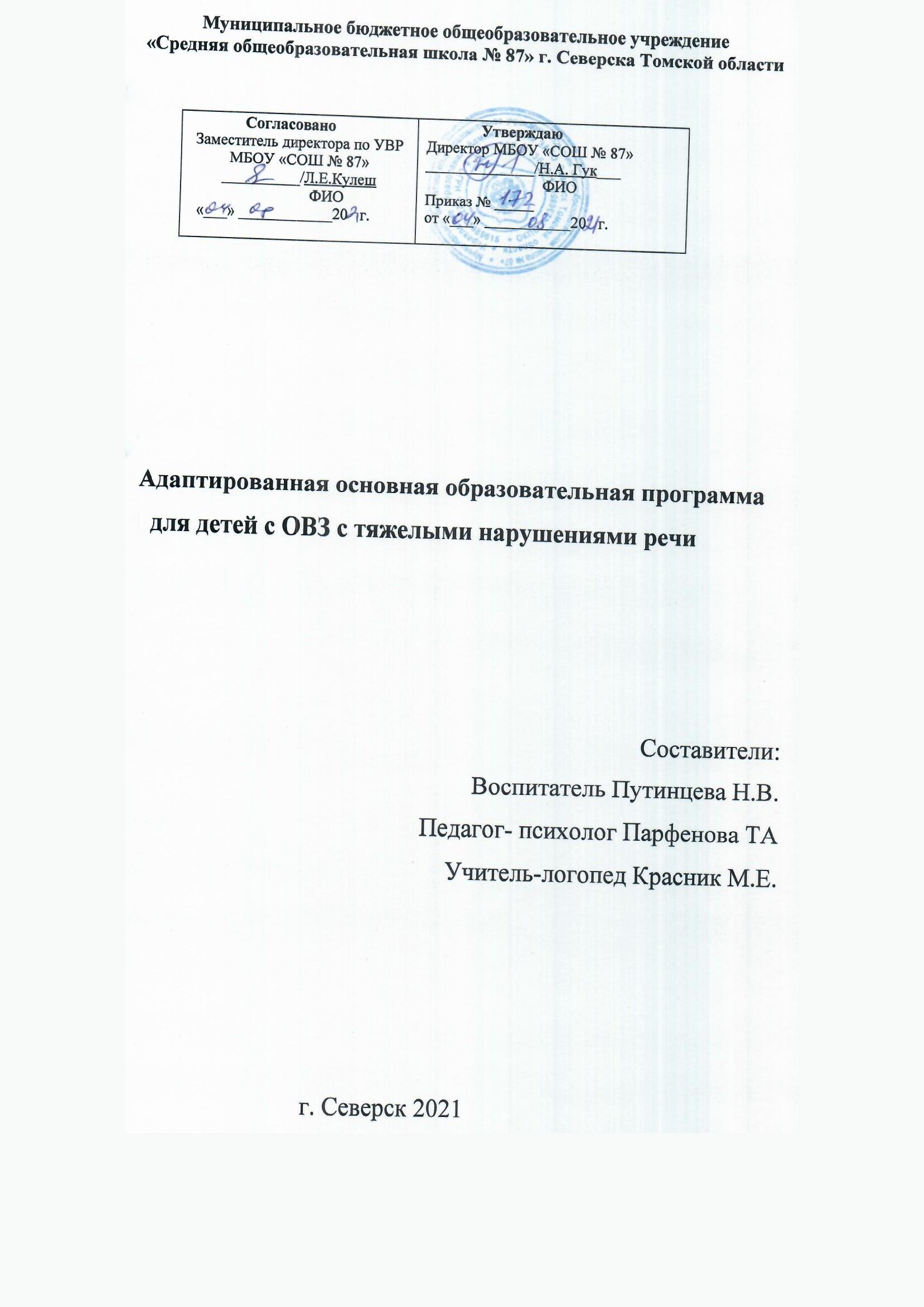 Содержание1. Целевой раздел адаптированной  основной образовательной программы 1.1. Пояснительная записка.Адаптированная основная образовательная программа (далее АООП) для детей с ОВЗ – это образовательная программа, адаптированная для воспитания и обучения детей с тяжелыми нарушениями речи (общим недоразвитием речи), учитывающая особенности их психофизического развития, индивидуальные возможности, обеспечивающая коррекцию нарушений развития и социальную адаптацию. Адаптированная основная образовательная программа для детей с ОВЗ определяет содержание образования, ожидаемые результаты и условия ее реализации.Адаптированная основная образовательная программа для детей с ОВЗ разработана на основе следующих нормативных документов: - Федеральный закон РФ «Об образовании Российской Федерации» (Принят от 29 декабря . № 273-ФЗ);  - Конвенция ООН о правах ребенка;  -Концепция содержания непрерывного образования (дошкольное и начальное звено, 2003г.); - «Санитарно – эпидемиологические требования к устройству, содержанию и организации режима работы дошкольных образовательных учреждений. СанПин 2.4.1.3049-13» (утв. Главным государственным санитарным врачом РФ 15.05.2013г. №26); -  «Федеральный государственный образовательный стандарт дошкольного образования» Утвержден приказом Министерства образования и науки российской Федерации от 17 октября 2013г. №1155  - Федеральные требования к образовательным учреждениям в части охраны здоровья обучающихся, воспитанников приказ Минобрнауки России от 28.12.2010г. №2106АООП для детей с ОВЗ  разработана на  основе  программы: - Примерной общеобразовательной программы дошкольного образования. Под редакцией: Н. Е. Вераксы, Т. С. Комаровой, М. А. Васильевой- Примерная адаптированная программа коррекционно-развивающей работы в группе компенсирующей направленности ДОО для детей с тяжелыми нарушениями речи (общим недоразвитием речи) с 3 до 7 лет п/р Н.В.Нищева - Программы дошкольных образовательных учреждений компенсирующего вида для детей с нарушением интеллекта. « Коррекционно-развивающее обучение и воспитание» п/р  Е.А. Екжанова,  Е.А. Стребелева.- Программа коррекционно - развивающей работы в логопедической группе детского сада для детей с общим недоразвитием речи. п\р Н.В Нищева.- Программа коррекционно – развивающей работы в младшей логопедической группе детского сада п/р Н.В. Нищева- Программы дошкольных образовательных учреждений компенсирующего вида для детей с нарушениями речи «Коррекция нарушений речи» п/р Т.Б.Филичева, Г.В.Чиркина.- Программа логопедической работы по преодолению фонетико-фонематического недоразвития у детей» п/р Т.Б.Филичевой- Программа логопедической работы по преодолению общего недоразвития речи  у детей» п/р Т.Б.Филичевой1.2. Цели и задачи реализации АООПЦелью реализации АООП является проектирование модели коррекционно -  развивающей психолого-педагогической работы, максимально обеспечивающей создание условий для развития ребенка с ОВЗ, его позитивной социализации, личностного развития, развития инициативы и творческих способностей на основе сотрудничества со взрослыми и сверстниками в соответствующих возрасту видах деятельности.Задачи: 1. Создание благоприятных условий для развития детей с ОВЗ в соответствии с их возрастными и индивидуальными особенностями и склонностями.2.  Охрана жизни, укрепление физического и психического здоровья воспитанников, формирование основ двигательной и гигиенической культуры.3. Формирование общей культуры личности воспитанников, развитие социальных, нравственных, эстетических, интеллектуальных, физических  качеств, инициативности, самостоятельности и ответственности, формирование предпосылок к учебной деятельности.4. Объединение обучения и воспитания в целостный образовательный процесс на основе духовно-нравственных и социокультурных ценностей и принятых в обществе правил и норм поведения в интересах человека, семьи, общества. 5. Создание оптимальных условий воспитания и  обучения, социальную адаптацию и интеграцию в общество детей с ограниченными возможностями здоровья.6. Повышение уровня психолого-педагогических знаний родителей об особенностях развития  дошкольника. Создание необходимых условий для единых требований по воспитанию и развитию ребёнка в ДОУ и семьи.7. Повышение профессиональной компетентности педагогов. Включение педагогов в поисковую деятельность по созданию и овладению новыми технологиями воспитания и обучения.Решение конкретных задач коррекционно-развивающей работы, обозначены в каждой области АООП. Реализация АООП возможно лишь при условии комплексного подхода к воспитанию и образованию, тесной взаимосвязи в работе всех специалистов ГКП. Данные задачи помогут сформировать у дошкольников с ОВЗ психологическую готовность к обучению в общеобразовательной школе, реализующие образовательную или адаптированную программу. 1.3. Принципы и подходы к формированию адаптированной основной образовательной программыВ основу формирования АООП для детей с ОВЗ положены следующие принципы:принцип природосообразности - построения процесса воспитания и образования в соответствии и на основе уровня возрастного и индивидуального развития детей;принцип развивающей направленности образовательного процесса, ориентирующий его на развитие личности обучающегося и расширение его «зоны ближайшего развития» с учетом особых образовательных потребностей; принцип признания каждого ребенка полноправным участником образовательного процесса;онтогенетический принцип;принцип направленности на формирование деятельности, обеспечивает возможность овладения детьми с ОВЗ всеми видами доступной им предметно-практической деятельности, способами и приемами познавательной и учебной деятельности, коммуникативной деятельности и нормативным поведениемпринцип поддержки детской инициативы и формирования познавательных интересов каждого ребенка;принцип интеграции усилий специалистов и семей воспитанников;принцип конкретности и доступности учебного материала, соответствие требований, методов, приемов и условий образования индивидуальным и возрастным особенностям детей;принцип систематичности и взаимосвязи учебных материалов;принцип постепенности подачи учебного материала;принцип концентричного наращивания информации в каждой из последующих возрастных групп;принцип комплексно-тематического построения образовательного процесса – объединение комплекса различных видов специфических детских деятельностей вокруг единой «темы»; интеграция содержания разных образовательных областей вокруг единой, общей темы, которая на определенное время становится объединяющей.  Основной формой работы во всех пяти образовательных областях является игровая деятельность – основная форма деятельности дошкольников. Все коррекционно-развивающие индивидуальные, подгрупповые, групповые, интегрированные занятия носят игровой характер, насыщены разнообразными играми и развивающими игровыми упражнениями. Возрастные и индивидуальные особенности контингента детей, воспитывающихся в образовательном учрежденииДошкольники с тяжелыми нарушениями речи Дети с поражением центральной нервной системы (или проявлениями перинатальной энцефалопатии), что обусловливает частое сочетание у них стойкого речевого расстройства с различными особенностями психической деятельности. Учитывая положение о тесной связи развития мышления и речи (Л. С. Выготский), можно сказать, что интеллектуальное развитие ребенка в известной мере зависит от состояния его речи. Системный речевой дефект часто приводит к возникновению вторичных отклонений в умственном развитии, к своеобразному формированию психики.Общая характеристика детей с первым уровнем речевого развития (по Р.Е. Левиной). Активный словарь детей с тяжелыми нарушениями речи находится в зачаточном состоянии. Он включает звукоподражания, лепетные слова и небольшое количество общеупотребительных слов. Значения слов неустойчивы и недифференцированны. Звуковые комплексы непонятны окружающим (пол — ли, дедушка —де), часто сопровождаются жестами. Лепетная речь представляет собой набор речевых элементов, сходных со словами (петух — уту, киска — тита), а также совершенно непохожих на произносимое слово (воробей — ки). В речи детей могут встречаться отдельные общеупотребительные слова, но они недостаточно сформированы по структуре и звуковому составу, употребляются в неточных значениях. Дифференцированное обозначение предметов и действий почти отсутствует. Дети с тяжелыми нарушениями речи объединяют предметы под од- ним названием, ориентируясь на сходство отдельных частных признаков. Например, слово лапа обозначает лапы животных, ноги человека, колеса машины, то есть все, с помощью чего живые и неживые предметы могут передвигаться; слово лед обозначает зеркало, оконное стекло, полированную крышку стола, то есть все, что имеет гладкую блестящую поверхность. Исходя из внешнего сходства, дети с ТНР один и тот же объект в разных ситуациях называют разными словами, например, паук — жук, тара-кан, пчела, оса и т. п. Названия действий дети часто заменяют названиями предметов (открывать — дверь) или наоборот (кровать — спать). Небольшой словарный запас отражает непосредственно воспринимаемые детьми предметы и явления. Слова, обозначающие отвлеченные понятия, дети с ТНР не используют. Они также не используют морфологические элементы для выражения грамматических значений. У детей отмечается преобладание корневых слов, лишенных флексий, или неизменяемых звуковых комплексов. Лишь у некоторых детей можно обнаружить попытки грамматического оформления с помощью флексий (акой — открой). Пассивный словарь детей с первым уровнем речевого развития шире активного, однако понимание речи вне ситуации ограничено. На первый план выступает лексическое значение слов, в то время как грамматические формы детьми не учитываются. Для них характерно непонимание значений грамматических изменений слова: единственное и множественное число существительных, прошедшее время глагола, мужской и женский род прилагательного и т. д., например, дети одинаково реагируют на просьбу «Дай карандаш» и «Дай карандаши». У них отмечается смешение значений слов, имеющих сходное звучание (например, рамка — марка, деревья — деревня). Фразовая речь у детей первого уровня речевого развития почти полностью отсутствует. Лишь иногда наблюдаются попытки оформления мысли в лепетное предложение: Папа туту — папа уехал.Способность воспроизводить звуковую и слоговую структуру слова у детей не сформирована. Бедность словарного запаса не позволяет точно определить состояние звукопроизношения у таких детей. При этом отмечается непостоянный характер звукового оформления одних и тех же слов: дверь — теф, вефь, веть. Произношение отдельных звуков лишено постоянной артикуляции.Способность воспроизводить слоговые элементы слова у детей с ТНР ограничена. В их самостоятельной речи преобладают односложные и двусложные образования. В отраженной речи заметна тенденция к сокращению повторяемого слова до одного-двух слогов: кубики — ку. Лишь некоторые дети используют единичные трех- и четырехсложные слова с достаточно постоянным составом звуков (обычно это слова, часто употребляемые в речи).Звуковой анализ слова детям с ТНР недоступен. Они не могут выделить отдельные звуки в слове.Активный словарь детей расширяется не только за счет существительных и глаголов, но и за счет использования некоторых прилагательных (преимущественно качественных) и наречий. В результате коррекционно- логопедической работы дети начинают употреблять личные местоимения, изредка предлоги и союзы в элементарных значениях.Пояснение слова иногда сопровождается жестом (слово чулок — нога и жест надевания чулка, режет хлеб — хлеб, ножик и жест резания). Нередко нужное слово заменяется названием сходного предмета с добавлением частицы не (помидор — яблоко не).В речи детей встречаются отдельные формы словоизменения, наблюдаются попытки изменять слова по родам, числам и падежам, глаголы по временам, но часто эти попытки оказываются неудачными. Существительные употребляются в основном в именительном падеже глаголы — в инфинитиве или в форме 3-го лица единственного и множественного числа настоящего времени. При этом глаголы могут не согласовываться с существительными в числе и роде. Употребление существительных в косвенных падежах носит случайный характер. Фраза, как правило, бывает аграмматичной (играет с мячи-ку). Также аграмматично изменение имен существительных по числам (две уши). Форму прошедшего времени глагола дети нередко заменяют формой настоящего времени и наоборот (например, Витя елку иду). В речи детей встречаются взаимозамены единственного и множественного числа глаголов (кончилась чашки), смешение глаголов прошедшего времени мужского и женского рода (например, мама купил). Средний род глаголов прошедшего времени в активной речи детей не употребляется.Прилагательные используются детьми значительно реже, чем существительные и глаголы, они могут не согласовываться в предложении с другими словами (вкусная грибы). Предлоги в речи детей встречаются редко, часто заменяются или опускаются (собака живет на будке, я был елка). Союзами и частицами дети пользуются крайне редко. Обнаруживаются попытки найти нужную грамматическую форму слова, но эти попытки чаще всего бывают неуспешными (например, при составлении предложения по картинке: на…на…стала ле-то…лета…лето). Способами словообразования дети не владеют. У детей начинает формироваться фразовая речь. Они начинают более или менее развернуто рассказывать о хорошо знакомых событиях, о семье, о себе, о товарищах. Однако в их речи еще очень отчетливо проявляются недостатки: незнание многих слов, неправильное произношение звуков, нарушение структуры слов, аграмматизмы.Понимание речи детьми улучшается, расширяется их пассивный словарь. Они начинают различать некоторые грамматические формы, но это различение неустойчиво. Дети способны дифференцировать формы единственного и множественного числа существительных и глаголов, мужского и женского рода глаголов прошедшего времени, особенно с ударными окончаниями. Они начинают ориентироваться не только на лексическое значение, но и на смыслоразличительные морфологические элементы. В тоже время у них отсутствует понимание форм числа и рода прилагательных, значения предлогов они различают только в хорошо знакомых ситуациях.Звукопроизношение у детей значительно нарушено. Обнаруживается их неподготовленность к овладению звуковым анализом и синтезом. В тоже время отмечается более точная дифференциация звуковой стороны речи. Дети могут определять правильно и неправильно произносимые звуки. Количество неправильно произносимых звуков в детской речи достигает 16–20. Нарушенными чаще оказываются звуки [С], [С′], [З], [З′], [Ц], [Ш], [Ж], [Ч], [Щ][Р], [Р′], [Т], [Т′], [Д], [Д′], [Г], [Г′].Для детей характерны замены твердых согласных мягкими и наоборот. Гласные артикулируются неотчетливо. Между изолированным воспроизведением звуков и их употреблением в речи существуют резкие расхождения. Не сформированность звукопроизношения у детей ярко проявляется при произнесении слов и предложений. Детям доступно воспроизведение слоговой структуры слов, но звуковой состав этих слов является диффузным. Они правильно передают звуковой состав односложных слов без стечения согласных (мак), в то же время повторить двусложные слова, состоящие из прямых слогов, во многих случаях не могут (ваза — вая). Дети испытывают ярко выраженные затруднения при воспроизведении звукового состава двусложных слов, включающих обратный и прямой слог. Количество слогов в слове сохраняется, но звуковой состав слов, последовательность звуков и слогов воспроизводятся неверно: окно — кано. При повторении двусложных слов с закрытым и прямым слогом в речи детей часто обнаруживается выпадение звуков: банка — бака. Наибольшие затруднения вызывает у детей произнесение односложных и двусложных слов со стечением согласных. В их речи часто наблюдается пропуск нескольких звуков: звезда — вида. В трехсложных словах дети, наряду с искажением и пропуском звуков, допускают перестановки слогов или опускают их совсем: голова —ава, коволя. Искажения в трехсложных словах по сравнению с двусложными более выражены. Четырех-, пятисложные слова произносятся детьми искаженно, происходит упрощение многосложной структуры: велосипед — сипед, тапитет. Еще более часто нарушается произнесение слов во фразовой речи. Нередко слова, которые произносились правильно либо с небольшими искажениями, во фразе теряют всякое сходство с исходным словом: В клетке лев. — Клеки вефь. Недостаточное усвоение звукового состава слов задерживает формирование словаря детей и овладение ими грамматическим строем, о чем свидетельствуют смешения значений слов (грива понимается как грибы, шерсть как шесть).Общая характеристика детей с третьим уровнем речевого развития(по Р.Е. Левиной)На фоне сравнительно развернутой речи наблюдается неточное знание и неточное употребление многих обиходных слов. В активном словаре  преобладают существительные и глаголы, реже употребляются слова, характеризующие качества, признаки, состояния предметов и действий, а также способы действий. При использовании простых предлогов дети допускают большое количество ошибок и почти не используют сложные предлоги. Отмечается незнание и неточное употребление некоторых слов детьми: слова могут заменяться другими, обозначающими сходный предмет или действие (кресло — диван, вязать — плести) или близкими по звуковому составу (смола — зола). Иногда, для того чтобы назвать предмет или действие, дети прибегают к пространным объяснениям. Словарный запас детей ограничен, поэтому часто отмечается неточный выбор слов. Некоторые слова оказываются недостаточно закрепленными в речи из-за их редкого употребления, поэтому при построении предложений дети стараются избегать их (памятник — героям ставят). Даже знакомые глаголы часто недостаточно дифференцируются детьми по значению (поить — кормить). Замены слов происходят как по смысловому, так и по звуковому признаку. Прилагательные преимущественно употребляются качественные, обозначающие непосредственно воспринимаемые признаки предметов — величину, цвет, форму, некоторые свойства предметов. Относительные и притяжательные прилагательные используются только для выражения хорошо знакомых отношений (мамина сумка). Наречия используются редко. Дети употребляют местоимения разных разрядов, простые предлоги (особенно для выражения пространственных отношений — в, к, на, под и др.). Временные, причинные, разделительные отношения с помощью предлогов выражаются значительно реже. Редко используются предлоги, выражающие обстоятельства, характеристику действия или состояния, свойства предметов или способ действия (около, между, через, сквозь и др.). Предлоги могут опускаться или заменяться. Причем один и тот же предлог при выражении различных отношений может и опускаться, и заменяться. Это указывает на неполное понимание значений даже простых предлогов. У детей третьего уровня недостаточно сформированы грамматические формы. Они допускают ошибки в падежных окончаниях, в употреблении временных и видовых форм глаголов, в согласовании и управлении. Способами словообразования дети почти не пользуются. Большое количество ошибок допускается при словоизменении, из-за чего нарушается синтаксическая связь слов в предложениях: смешение окончаний существительных мужского и женского рода (висит ореха); замена окончаний существительных среднего рода в именительном падеже окончанием существительного женского рода (зеркало — зеркалы, копыто — копыта); склонение имен существительных среднего рода как существительных женского рода (пасет стаду); неправильные падежные окончания существительных женского рода с основой на мягкий согласный (солит сольи, нет мебеля); неправильное соотнесение существительных и местоимений (солнце низкое, он греет плохо); ошибочное ударение в слове (с пола , по ство лу); неразличение вида глаголов (сели, пока не перестал дождь — вместо сидели); ошибки в беспредложном и предложном управлении (пьет воды, кладет дров); неправильное согласование существительных и прилагательных, особенно среднего рода (небо синяя), реже — неправильное согласование существительных и глаголов (мальчик рисуют).Словообразование у детей сформировано недостаточно. Отмечаются трудности подбора однокоренных слов. Часто словообразование заменяется словоизменением (снег — снеги). Редко используются суффиксальный и префиксальный способы словообразования, причем образование слов является неправильным (садовник — садник). Изменение слов затруднено звуковыми смешениями, например, к слову город подбирается родственное слово голодный (смешение [Р] — [Л]), к слову свисток — цветы (смешение [С] — [Ц]).В активной речи дети используют преимущественно простые предложения. Большие затруднения (а часто и полное неумение) отмечаются у детей при распространении предложений и при построении сложносочиненных и сложноподчиненных предложений. Во фразовой речи детей обнаруживаются отдельные аграмматизмы, часто отсутствует правильная связь слов в предложениях, выражающих временные, пространственные и причинно-следственные отношения (Сегодня уже весь снег растаял, как прошел месяц.).У большинства детей сохраняются недостатки произношения звуков и нарушения звукослоговой структуры слова, что создает значительные трудности в овладении детьми звуковым анализом и синтезом. Дефекты звукопроизношения проявляются в затруднениях при различении сходных фонем. Диффузность смешений, их случайный характер отсутствуют. Дети пользуются полной слоговой структурой слов. Редко наблюдаются перестановки звуков, слогов (колбаса — кобалса). Подобные нарушения проявляются главным образом при воспроизведении незнакомых и сложных по звукослоговой структуре слов. Понимание обиходной речи детьми в основном хорошее, но иногда обнаруживается незнание отдельных слов и выражений, смешение смысловых значений слов, близких по звучанию, не дифференцированность грамматических форм. Возникают ошибки в понимании речи, связанные с недостаточным различением форм числа, рода и падежа существительных и прилагательных, временных форм глагола, оттенков значений однокоренных слов, а также тех выражений, которые отражают причинно-следственные, временные, пространственные отношения.Общая характеристика детей с четвертым уровнемречевого развития (по Т.Б. Филичевой) Дети, отнесенные к четвертому уровню речевого развития, не имеют грубых нарушений звукопроизношения, но у них наблюдается недостаточно четкая дифференциация звуков. Нарушения звукослоговой структуры слов проявляются у детей в различных вариантах искажения звуконаполняемости, поскольку детям трудно удерживать в памяти грамматический образ слова. У них отмечаются персеверации (бпибиблиотекарь — библиотекарь), перестановки звуков и слогов (потрной — портной), сокращение согласных при стечении (качихакет кань — ткачиха ткет ткань), замены слогов (кабукетка— табурет-ка), реже — опускание слогов (трехтажный — трехэтажный). Среди нарушений фонетико-фонематического характера наряду с неполной сформированностью звукослоговой структуры слова у детей отмечаются недостаточная внятность, выразительность речи, нечеткая дикция, создающие впечатление общей смазанности речи, смешение звуков, что свидетельствует о низком уровне сформированности дифференцированного восприятия фонем и является важным показателем незавершенного процесса фонемообразования. Дети этого уровня речевого развития имеют отдельные нарушения смысловой стороны языка. Несмотря на разнообразный предметный словарь, в нем отсутствуют слова, обозначающие некоторых животных (филин, кенгуру), растений (кактус, вьюн), профессий людей (экскурсовод, пианист), частей тела (пятка, ноздри). Отвечая на вопросы, дети смешивают  родовые и видовые понятия (деревья — березки, елки, лес). При обозначении действий и признаков предметов дети используют типовые и сходные названия (прямоугольный — квадрат, перебежал —бежал). Лексические ошибки проявляются в замене слов, близких по значению (мальчик чистит метлой двор вместо мальчик подметает), в неточном употреблении и смешении признаков (высокий дом — большой, смелый мальчик — быстрый). В то же время для детей этого уровня речевого развития характерны достаточная сформированность лексических средств языка и умения устанавливать системные связи и отношения, существующие внутри лексических групп. Они довольно легко справляются с подбором общеупотребительных антонимов, отражающих размер предмета (большой — маленький), пространственную противоположность (далеко — близко), оценочную характеристику (плохой — хороший). Дети испытывают трудности при выражении антонимических отношений абстрактных слов (бег — хождение, бежать, ходить, набег; жадность — нежадность, вежливость; вежливость — злой, доброта, невежливость), которые возрастают по мере абстрактности их значения (молодость — немолодость; парадная дверь — задок, задник, не передничек). Недостаточный уровень сформированности лексических средств языка особенно ярко проявляется в понимании и употреблении фраз, пословиц с переносным значением (румяный как яблоко трактуется ребенком как много съел яблок).При наличии необходимого запаса слов, обозначающих профессии, у детей возникают значительные трудности при назывании лиц мужского и женского рода (летчик вместо летчица), появляются собственные формы словообразования, не свойственные русскому языку (скрепучка вместо скрипачка). Выраженные трудности отмечаются при образовании слов с помощью увеличительных суффиксов. Дети либо повторяют названное слово (большой дом вместо домище), либо называют его произвольную форму (домуща вместо домище). Стойкими остаются ошибки при употреблении уменьшительно-ласкательных суффиксов (гнездко — гнездышко), суффиксов единичности (чайка — чаинка). На фоне использования многих сложных слов, часто встречающихся в речевой практике (листопад, снегопад, самолет, вертолет), у детей отмечаются трудности при образовании малознакомых сложных слов (лодка вместо ледокол, пчельник вместо пчеловод).Сложности возникают при дифференциации глаголов, включающих приставки ото-, вы- (выдвинуть — подвинуть, отодвинуть — двинуть). В грамматическом оформлении речи детей часто отмечаются ошибки в употреблении существительных родительного и винительного падежа множественного числа (Дети увидели медведев, воронов). Имеют место нарушения согласования прилагательных с существительным мужского и женского рода (Я раскрашиваю шарик красным фломастером и красным ручкой), единственного и множественного числа (Я раскладываю книги на большом столах и маленьком стулах), нарушения в согласовании числительных с существительными (Собачка увидела две кошки и побежала за двумями кошками). Особую сложность для детей четвертого уровня речевого развития представляют конструкции с придаточными предложениями, что выражается в пропуске союзов (Мама предупредила, я не ходил далеко — чтобы не ходил далеко), в замене союзов (Я побежал, куда сидел щенок — где сидел щенок), в инверсии (Наконец все увидели долго искали которого котенка — увидели котенка, которого долго искали).Лексико-грамматические формы языка у всех детей сформированы неодинаково. С одной стороны, может отмечаться незначительное количество ошибок, которые носят непостоянный характер, возможность осуществления верного выбора при сравнении правильного и неправильного ответов. С другой стороны, ошибки имеют устойчивый характер, особенно в самостоятельной речи. Отличительной особенностью детей четвертого уровня речевого развития являются недостатки связной речи: нарушения логической последовательности, застревание на второстепенных деталях, пропуски главных событий, повторы отдельных эпизодов при составлении рассказа на заданную тему, по картине, по серии сюжетных картин. При рассказывании о событиях из своей жизни, при составлении рассказов на свободную тему с элементами творчества дети используют в основном простые малоинформативные предложения.1.2. Планируемые результаты освоения детьми основной общеобразовательной программы  дошкольного образования.   Результаты освоение детьми АООП представлены в виде целевых ориентиров, которые представляют собой возрастные характеристики достижений ребенка на этапе завершения уровня дошкольного образования. В соответствии с ФГОС ДО, целевые ориентиры дошкольного образования определяются не зависимо от характера программы, форм ее реализации, особенностей развития детей. Целевые ориентиры не подлежат непосредственной оценке в виде педагогической и психологической диагностики и не могут сравниваться с реальными достижениями детей. Целевые ориентиры, представленные в ФГОС ДО, являются общими для всего образовательного пространства. Целевые ориентиры базируются на ФГОС ДО и задачах АООП.1.2.1. Целевые ориентиры на этапе завершения дошкольного образованияК целевым ориентирам на этапе завершения дошкольного образования относятся следующие социально-нормативные характеристики возможных достижений ребенка.Ребенок хорошо владеет устной речью, может выражать свои мысли и желания, проявляет инициативу в общении, умеет задавать вопросы. Делать умозаключения, знает и умеет пересказывать сказки, рассказывать стихи, составлять рассказы по серии  сюжетных картинок или по сюжетной картинке; у него сформированы элементарные навыки звукового анализа, что обеспечивает формирование предпосылок грамотности.Ребенок любознателен, склонен наблюдать, экспериментировать; он обладает начальными знаниями о себе, о природном и социальном мире.Ребенок способен к принятию собственных решений с опорой на знания и умения в различных видах деятельности.Ребенок инициативен, самостоятелен в различных видах деятельности, способен выбирать себе занятия и партнеров по совместной деятельности;Ребенок активен, успешно взаимодействует со сверстниками и взрослыми; у ребенка сформировалось положительно отношение к самому себе, окружающим, к различным видам деятельности.Ребенок способен адекватно проявлять свои чувства, умеет радоваться успехам и сопереживать неудачам других, способен договариваться, старается разрешать конфликты.Ребенок обладает чувством собственного достоинства, верой в себя.Ребенок обладает развитым воображением, которое реализует в разных видах деятельности.Ребенок умеет подчиняться правилам и социальным нормам, способен к волевым усилиям.У ребенка развита крупная и мелкая моторика; он подвижен, вынослив,  владеет основными видами движения, может контролировать свои движения и управлять ими. Промежуточные результаты освоения детьми с ОВЗ АООП(инвариантной и вариативной частей)К пяти годам.выполняет взаимосвязанные ролевые действия, понимает и называет свою роль; выполняет ролевые действия, изображающие социальные функции людей; участвует в распределении ролей до начала игры; выполняет знакомые ролевые действия в соответствии с содержанием игры, использует их в различных ситуациях, тематически близких уже освоенной игре; отображает в игровых действиях отношения между людьми (подчинение, сотрудничество); использует в ходе игры различные натуральные предметы, их модели, предметы-заместители; передает в сюжетно-ролевых и театрализованных играх различные виды социальных отношений; вступает в ролевое взаимодействие с детьми; стремится к самостоятельности, проявляет относительную независимость от взрослого; проявляет доброжелательное отношение к детям, взрослым, оказывает помощь в процессе деятельности, благодарит за помощь.  создает предметный рисунок с деталями, меняя замысел по ходу изображения; создает предметные конструкции из пяти-шести деталей (по образцу, схеме, условиям, замыслу); осваивает конструирование из бумаги и природного материала; выбирает из нескольких одну карточку по названию цвета или формы; располагает по величине пять-семь предметов одинаковой формы; занимается продуктивным видом деятельности, не отвлекаясь, в течение некоторого времени (15–20 минут); устанавливает причинно-следственные связи между условиями жизни, внешними и функциональными свойствами в животном и растительном мире на основе наблюдений и практического экспериментирования; осуществляет «пошаговое» планирование с последующим словесным отчетом о последовательности действий сначала с помощью взрослого, к концу периода обучения, самостоятельно; находит и различает простейшие графические образцы, конструирует из плоскостных элементов (геометрическая мозаика, геометрические фигуры) и из палочек; моделирует целостный образ предмета из отдельных фрагментов (конструкторские наборы, сборно-разборные игрушки, разрезные картинки). использует конструктивные умения в ролевых играх; имеет представления о независимости количества элементов множества от пространственного расположения предметов, составляющих множество, и их качественных признаков;  осуществляет элементарные счетные действия с множествами предметов на основе слухового, тактильного и зрительного восприятия; анализирует объект, воспринимая его во всем многообразии свойств, определяет элементарные отношения сходства и отличия; имеет представления о времени на основе наиболее характерных признаков (по наблюдениям в природе, по изображениям на картинках); узнает и называет реальные явления и их изображения: контрастные времена года (лето и зима) и части суток (день и ночь); действует по правилу или по инструкции в предметно-практических и игровых ситуациях; использует схему для ориентировки в пространстве; распределяет предметы по группам на основе общего признака (одежда, обувь, посуда);	запоминает по просьбе взрослого шесть-семь названий предметов. изображает предметы с деталями, появляются элементы сюжета, композиции, замысел опережает изображение; самостоятельно вырезает фигуры простой формы (полоски, квад-раты и т.п.); наклеивает вырезанные фигуры на бумагу, создавая орнамент или предметное изображение; положительно эмоционально относится к изобразительной деятельности, ее процессу и результатам; знает материалы и средства, используемые в процессе изобразительной деятельности, их свойства (карандаши, фломастеры, кисти, бумага, краски, мел, пластилин, глина и др.); знает основные цвета и их оттенки: оранжевый, коричневый, фиолетовый, серый, голубой; ориентируется на плоскости листа (низ, середина, верх); соотносит части реального предмета и его изображения, показывает и называет их, передает в изображении целостный образ предмета; сотрудничает с другими детьми в процессе выполнения коллективных работ; внимательно слушает музыку, понимает и интерпретирует выразительные средства музыки; проявляет желание самостоятельно заниматься музыкальной деятельностью. К шести годам.владеет основными продуктивной деятельности, проявляет инициативу и самостоятельность в разных видах деятельности: в игре, общении, конструировании и др.; выбирает род занятий, участников по совместной деятельности, избирательно и устойчиво взаимодействует с детьми; участвует в коллективном создании замысла в игре и на занятиях; передает как можно более точное сообщение другому, проявляя внимание к собеседнику; регулирует свое поведение в соответствии с усвоенными нормами и правилами, проявляет кооперативные умения в процессе игры, соблюдая отношения партнерства, взаимопомощи, взаимной поддержки (сдерживает агрессивные реакции, справедливо распределяет роли, помогает друзьям и т.п.); отстаивает усвоенные нормы и правила перед ровесниками и взрослыми; использует в играх знания, полученные в ходе экскурсий, наблюдений, знакомства с художественной литературой, картинным материалом, народным творчеством, историческими сведениями, мультфильмами и т. п.; переносит ролевые действия в соответствии с содержанием игры на ситуации, тематически близкие знакомой игре; стремится к самостоятельности, проявляет относительную независимость от взрослого.  обладает сформированными представления о форме, величине, пространственных отношениях элементов конструкции, умеет отражать их в речи; использует в процессе продуктивной деятельности все виды словесной регуляции: словесного отчета, словесного сопровождения и словесного планирования деятельности; выполняет схематические рисунки и зарисовки выполненных построек (по групповому и индивидуальному заданию); самостоятельно анализирует объемные и графические образцы, создает конструкции на основе проведенного анализа; воссоздает целостный образ объекта из разрезных предметных и сюжетных картинок, сборно-разборных игрушек, иллюстрированных кубиков и пазлов; устанавливает причинно-следственные связи между условиями жизни, внешними и функциональными свойствами в животном и растительном мире на основе наблюдений и практического экспериментирования; демонстрирует сформированные представления о свойствах и отношениях объектов; моделирует различные действия, направленные на воспроизведение величины, формы предметов, протяженности, удаленности с помощью пантомимических, знаково-символических графических и других средств на основе предварительного тактильного и зрительного обследования предметов и их моделей; владеет элементарными математическими представлениями: количество в пределах десяти, знает цифры 0, 1–9 в правильном и зеркальном (перевернутом) изображении, среди наложенных друг на друга изображений, соотносит их с количеством предметов; решает простые арифметические задачи устно, используя при необходимости в качестве счетного материала символические изображения (палочки, геометрические фигуры);  определяет пространственное расположение предметов относительно себя (впереди, сзади, рядом со мной, надо мной, подо мной), геометрические фигуры и тела. определяет времена года (весна, лето, осень, зима), части суток (утро, день, вечер, ночь); использует в речи математические термины, обозначающие величину, форму, количество, называя все свойства, присущие объектам, а также свойства, не присущие объектам, с использованием частицы не; владеет разными видами конструирования (из бумаги, природного материала, деталей конструктора); создает предметные и сюжетные композиции из строительного материала по образцу, схеме, теме, условиям, замыслу (восемь-десять деталей); стремится к использованию различных средств и материалов в процессе изобразительной деятельности (краски, карандаши, волоконные карандаши, восковые мелки, пастель, фломастеры, цветной мел для рисования, пластилин, цветное и обычное тесто для лепки, различные виды бумаги, ткани для аппликации и т. д.); владеет разными способами вырезания (из бумаги, сложенной гармошкой, сложенной вдвое и т.п.); знает основные цвета и их оттенки, смешивает и получает оттеночные цвета красок; понимает доступные произведения искусства (картины, иллюстрации к сказкам и рассказам, народная игрушка: семеновская матрешка, дымковская и богородская игрушка); умеет определять замысел изображения, словесно его формулировать, следовать ему в процессе работы и реализовывать его до конца, объяснять в конце работы содержание, получившегося продукта деятельности; эмоционально откликается на воздействие художественного образа, понимает содержание произведений и выражает свои чувства и эмоции с помощью творческих рассказов; проявляет интерес к произведениям народной, классической и современной музыки, к музыкальным инструментам; имеет элементарные представления о видах искусства;  воспринимает музыку, художественную литературу, фольклор;сопереживает персонажам художественных произведений. Планируемые  результаты логопедической помощиВ результате мер логопедического воздействия наблюдается тенденция перехода обучающихся на более высокий уровень по возможностям обучения.Развитие общих речевых навыковI уровень - Правильное выполнение упражнений для развития правильного речевого дыхания;- умение делать длительный речевой выдох;- пропевать звуки тихо – громко.II уровень-  Правильное выполнение упражнений для развития правильного речевого дыхания;- умение делать длительный речевой выдох;- проговаривать звуки громко – тихо;- говорить спокойно;- стараться говорить четко.III уровень - Правильное выполнение упражнений для развития правильного речевого дыхания;- умение делать длительный речевой выдох;- умеренный темп речи по подражанию в упражнениях на координацию речи с движением;- говорить четко, выразительно.Развитие слухового и зрительного вниманияI уровень  -Дифференцированно реагировать на звучание определенных музыкальных предметов, бытовых шумов;- дифференцировать звукоподражания;- складывать разрезные картинки из двух частей.II уровень- дифференцировать звучание 3-х музыкальных инструментов;- выделять знакомое слово из фразы;- складывать разрезные картинки из 3-х частей;- выделять группу предметов по заданному признаку.III уровень- находить заданное слово в предложенной фразе;- дифференцировать слова, близкие по слоговой структуре;- выделять основные свойства предметов, отвлекаясь от второстепенных свойств;- складывать разрезные картинки из 4-х частей.Развитие общей и мелкой моторикиI уровень- выполнять движения кистями рук и пальцами по подражанию и образцу;- соотносить свои движения с речевым сопровождением взрослого (выполнять по просьбе взрослого 2-3 игры);- показывать указательный палец;- выделять отдельно каждый палец на своей руке по просьбе взрослого по подражанию;- захватывать мелкие предметы щепотью и опускать их к емкость;- проводить плавную непрерывную линию, не отрывая карандаш от бумаги.II уровень- брать мелкие предметы указательным типом хватания;- выполнять знакомые движения руками и пальцами по подражанию, образцу, слову;- показать по просьбе взрослого и называть указательный и большой пальцы, остальные показывать (мизинец, средний, безымянный);- проводить пальцем и карандашом плавную непрерывную линию от начала до конца дорожек разной ширины;- проводить прямые непрерывные линии до определенной точки слева направо, сверху вниз.III уровень- дети должны показывать по просьбе взрослого и называть все пальцы на обеих руках;- выполнять игровые упражнения с пальцами с речевым сопровождением;- проводить непрерывную линию пальцем и карандашом между двумя ломаными линиями, повторяя изгиб;Проводить волнистые линии по контуру, не отрывая карандаш от бумаги;- обводить пальцем по контуру простые нарисованные предметы, следить за тем, чтобы линия была плавной;- штриховать простые предметы сверху вниз.Развитие речиI уровень- проявлять интерес к окружающему (людям, действиям с игрушками и предметами) и рассказывать об окружающем;- слушать и проявлять интерес к речевым высказываниям взрослых, рассказам, стихам, потешкам, песенкам;- воспроизводить знакомые звукоподражания, лепетные слова и усеченные фразы;- выполнять действия по простым речевым инструкциям, отвечать на простые вопросы о себе и ближайшем окружении.II уровень- высказывать свои потребности в активной фразовой речи;- узнавать и описывать действия персонажей по картинкам;- строить фразу из 2-3х слов;- рассказывать разученные детские стихи, поговорки, считалочки;- понимать значение предлогов и выполнять инструкцию, включающие предлоги на, под, в;- отвечать на вопросы, касающиеся жизни в группе, наблюдений в природе и задавать свои собственные;- отвечать на вопросы, характеризующие действия главных героев сказок;- уметь составлять небольшой описательный рассказ.III уровень- выражать свои мысли, наблюдения и эмоциональные переживания в речевых высказываниях;- употреблять в речи название детенышей животных с использованием уменьшительно – ласкательного суффикса;- понимать и использовать в активной речи предлоги в, на, под, за, перед;- использовать в речи имена сущ-ые и гл в ед. и мн. числе;- строить фразы по картинке из 3-4х слов;- понимать прочитанный текст, устанавливая явные причинно – следственные отношения и отвечать на поставленные вопросы;- употреблять сущ. в Дат. падеже с предлогами и без;- составлять небольшой рассказ по сюжетной картинке с помощью взрослого;- уметь образовывать новые слова с помощью суффиксов;-рассказывать наизусть 2-3 стихотворения, поддерживать беседу по знакомой сказке.Обучение элементам грамоты (II, III уровни):- различать понятия «звук»  и «буква»;- уметь соотносить звуки с буквами;- уметь определять первый звук в слогах, словах;- делить слова на слоги, определять количество слогов  в слове;- определять количество слов в предложении и место слов в предложении (III уровень);- составлять предложения (длинные и короткие) по действиям с игрушками и сюжетным картинкам.Звукопроизношение I уровень- Правильно выполнять элементы артикуляционной гимнастики;- произношение гласных звуков первого ряда .II уровень- Правильное выполнение  статических упражнений общей артикуляционной гимнастики;- произношение гласных звуков и всех сохранных звуков.III уровень- Правильное выполнение  упражнений специальной артикуляционной гимнастики для постановки определенной группы звуков;- выполнять упражнения артикуляционной гимнастики в сопровождении движений ведущей руки (биоэнергопластика);- автоматизация сохранных звуков, правильное употребление их в самостоятельной речи;-постановка нарушенных звуков, автоматизация, дифференциация.1.3. Развивающее оценивание качества образовательной деятельности по ООППри реализации АООП проводится оценка индивидуального развития детей всеми специалиста участвующие в психолого-медико-педагогическое сопровождении. Предполагается комплексное психолого-медико-педагогическое сопровождение и включает в себя: -обследование детей, с целью выявления их особых образовательных и коррекционных потребностей;- мониторинг развития детей, их успешности в АООП;  Обследование детейДиагностика развития позволяет изучить уровень актуального развития ребёнка с ОВЗ,  установить  возможные причины нарушений, сделать заключение и определить перспективы развития ребёнка. Результатом обследования ребёнка  является коллегиальное заключение, в котором  обозначены: социальное развитие, физическое развитие, познавательное развитие, речевое развитие, развитие деятельности, определяется прогноз  развития, выявляются трудности при освоении ООП, даются рекомендации родителям, проектируется индивидуальная образовательная программа по коррекции и развитию данного ребенка.Мониторинг развития детейМониторинг включает в себя сочетание низко формализованных (наблюдение, беседа, анализ продуктов детской деятельности) и высоко формализованных (тест, диагностическое задание) методов, обеспечивающее объективность и точность получаемых данных. В процессе проведение мониторинга педагогическим коллективом заполняется диагностическая карта психолого-медико-педагогическое сопровождении. Мониторинг развития детей проводится 3 раза в год.Для проведения мониторинга коррекционно-развивающий процесс используются следующие диагностические комплекты:«Тестовая диагностика обследования речи, общей и мелкой моторики у детей 3-6 лет с речевыми нарушениями»  Т.Б. Кабанова, Т.В. Домнина под редакцией Н.Е. Арбековой. М.: издательство ГНОМ и Д, 2010г.Методика физического развития Е.М. Мастюковой.Павлова Н.Н., Руденко Л.Г. Экспресс-диагностика в детском саду. – М., 2009Мониторинг социально-педагогического процесса предполагает:Оценку результатов по удовлетворению особых образовательных потребностей, обусловленных недостатками в их физическом и психическом развитии. Данные результаты фиксируются в дневниках наблюдений за развитием ребенка по возрастным характеристикам2. Содержательный раздел АООП 2.1. Общие положения	В соответствии с федеральными государственными образовательными стандартами (приказ МО и науки РФ № 155 от 17.10.2013г.) организация образовательного процесса в ДОУ предполагает воспитание, обучение и развитие детей в непосредственно-образовательной деятельности, образовательной деятельности, осуществляемой в ходе режимных моментов и в свободной самостоятельной деятельности детей в течение всего дня.Содержание АООП реализуется через организацию образовательной деятельности по следующим образовательным областям и их интеграцию:1. «Социально-коммуникативное развитие»2. «Познавательное развитие»3. «Речевое развитие»4. «Художественно-эстетическое развитие»5. «Физическое развитие».Все направления коррекционно-образовательной работы с детьми ОВЗ тесно взаимосвязаны и взаимодополняют друг друга, что позволяет комплексно решать конкретные задачи во всех формах ее организации. Содержание коррекционно-развивающей  работы по освоению детьми образовательных областей.Содержание коррекционно-развивающей работы по освоению детьми образовательных областей «Физическое развитие», «Социально-коммуникативное развитие», «Познавательное развитие», «Художественно-эстетическое развитие», «Речевое развитие» ориентировано на развитие физических, интеллектуальных и личностных качеств детей. Задачи коррекционно-развивающей работы по формированию физических, интеллектуальных и личностных качеств детей  решаются  интегрированно в ходе освоения всех образовательных областей и коррекционной роаботы наряду с задачами, отражающими специфику каждой образовательной области, с обязательным психологическим сопровождением, в соответствии с возрастом детей основными направлениями их развития. Задачи образовательных областей по направлениям решаются во время образовательной деятельности и реализуется через комплексно-тематическое планирование:в процессе организации различных видов детской деятельности (игровой, коммуникативной,  познавательно-исследовательской, восприятие художественной литературы и фольклора, самообслуживание и элементарный бытовой труд (в помещении и на улице), конструирование из разного материала, изобразительной, музыкальной и двигательной);самостоятельную деятельность детей;взаимодействие с семьями детей по реализации АООП2.2. Описание образовательной деятельности в соответствии с направлениями развития ребенка в образовательных областяхОписание вариативных форм, способов, методов и средств реализации ООП подобраны с учетом возрастных и индивидуальных особенностей дошкольников, специфики из образовательных потребностей и интересов. Коррекционно-развивающая работа с дошкольниками с ОВЗ в основном представляет собой игровую деятельность. Педагогический замысел каждого игрового занятия направлен на решение коррекционно-развивающих, образовательных и воспитательных задач. Все специалисты, работающие с дошкольниками с ОВЗ, используют в разных формах организации деятельности детей именно игровой метод как ведущий. Вариативные формы организации деятельности детей учитывают их индивидуально-типологические особенности. Коррекционно-развивающая работа проводится в процессе занятий, экскурсий, экспериментирования, подвижных, дидактических, сюжетно-ролевых и театрализованных игр, коллективного труда и т. д.Формы коррекционно-развивающей  работы с детьми по реализации задач образовательной области «Социально-коммуникативное развитие»Основная  частьРазновозрастная группа от 5 до 7 летФормы коррекционно-развивающей работы с детьми по реализации задач образовательной области «Познавательное развитие»Основная частьРазновозрастная группа от 5 до 7 летЧасть, формируемая участниками программыМодифицированная программа: «Мир вокруг нас»(биолого-экологическое направление)	Возраст обучающихся 5-7  лет.Цель программы:Формирование экологической культуры ребенка, которая проявляется в эмоционально – положительном отношении к природе, окружающему миру, в ответственном отношении к состоянию окружающей среды.Программа  5 разделов:1 раздел – «Условия жизни на земле»Задача:Обогащать представления о свойствах и отношениях объектов окружающего мира, сформировать элементы экологического сознания.2 раздел – «Растения вокруг меня»Задача:Обобщить и систематизировать знания детей о многообразии растений.3 раздел – «Животные моей местности»Задача:Обобщить и систематизировать знания детей о многообразии животного мира.4 раздел – «Взаимоотношение организмов»Задача:Расширить представления о типах взаимоотношений между живыми организмами, о жизни живых организмов в различных условиях обитания и адаптации к ним.5 раздел – «Времена года»Задача:Расширить представления о временах года и объектах окружающего мира в осенний, весенний, летний и зимний период.Формы работы с детьми по реализации задач образовательной области «Речевое развитие»Основная частьРазновозрастная группа от 5 до 7 летФормы работы с детьми по реализации задач образовательной области «Художественно-эстетическое развитие»Основная частьРазновозрастная группа от 5 до 7 летФормы работы с детьми по реализации задач образовательной области «Физическое развитие» Основная частьРазновозрастная группа от 5 до 7 лет2.2.1. Дошкольный возрастЦели, задачи и содержание коррекционно-развивающей работы представлены в пяти образовательных областях.Старший дошкольный возраст (от 5 до 7 лет)Область «Социально-коммуникативное развитие»Игравызывать у детей интерес к творческим играм, желание поиграть в новую игру и наполнить знакомую игру новым содержанием; побуждать детей использовать в играх знания, полученные в ходе экскурсий, наблюдений, знакомства с художественной литературой, картинным материалом, народным творчеством, историческими сведениями, мультфильмами и т. п.; закреплять ролевые действия в соответствии с содержанием игры и умения переносить эти игровые действия на ситуации, тематически близкие знакомой игре; предоставлять детям возможность обыгрывать сюжеты, играть роли в соответствии с их желаниями и интересами; учить детей использовать в новых по содержанию играх различные натуральные предметы и их модели, предметы-заместители; поддерживать желание детей изготавливать атрибуты для игры, учить их этому; развивать воображение детей в ходе подвижных, сюжетноролевых и театрализованных игр с помощью воображаемых действий; формировать умение детей моделировать различные постройки из крупного и мелкого строительного материала, которые могут быть использованы в процессе строительно-конструктивных, сюжетно-ролевых и театрализованных игр; учить детей создавать воображаемую игровую ситуацию, брать на себя роль и действовать в соответствии с нею, проявляя соответствующие эмоциональные реакции по ходу игры; закреплять кооперативные умения детей в процессе игры, проявлять отношения партнерства, взаимопомощи, взаимной поддержки; учить детей отражать в играх свой жизненный опыт, включаться в игры и игровые ситуации по просьбе взрослого, других детей или самостоятельно; учить детей играть в дидактические игры, формируя у них умения организаторов и ведущих игр; в процессе игровой деятельности формировать речевую, интеллектуальную, эмоциональную и физическую готовность к обучению в школе.  приобщать детей к театральной культуре, знакомить их с назначением театра, с видами и жанрами театрального искусства (драматический, музыкальный, кукольный, театр зверей, клоунада и пр.), учить выбирать сюжеты для театрализованных игр, распределять роли на основе сценария, который разрабатывается вместе с детьми; учить детей имитировать движения, голоса, преображаться в процессе театрализованных игр; учить детей использовать предметы в новом значении, исходя из игровой ситуации; учить детей подробно характеризовать главных и второстепенных героев игры; учить детей пересказывать произведение от лица разных персонажей, используя языковые (эпитеты, сравнения, образные выражения) и интонационно-образные (модуляция голоса, интонация) средства выразительности речи; учить детей согласовывать свои действия с партнерами, проявлять творческую активность на всех этапах работы над спектаклем; развивать в процессе режиссерской игры игровые действия с изображениями предметов и предметами-заместителями, имеющими внешнее сходство с реальными предметами, но в чем-то отличающимися от них; учить детей готовить сцену, декорации, театральных кукол и простые костюмы к театрализованным играм и детским спектаклям (вместе со взрослыми); учить детей формулировать главную идею литературного произведения и давать словесные характеристики главным и второстепенным героям. Представления о мире людей и рукотворных материалахпродолжать развивать стремление детей передавать (изображать, демонстрировать) радость, огорчение, удовольствие, удивление в процессе моделирования социальных отношений; формировать представления о Родине: о городах России, о ее столице, о государственной символике, гимне страны и т. д.; расширять и закреплять представления детей о предметах быта, необходимых человеку (рабочая, повседневная и праздничная одежда; обувь для разных сезонов; мебель для дома, для детского сада, для работы и отдыха; чайная, столовая посуда; технические средства и др.); расширять и уточнять представления детей о макросоциальном окружении (улица, места общественного питания, места отдыха, магазины, деятельность людей, транспортные средства и др.); продолжать формировать экологические представления детей, знакомить их с функциями человека в природе (потребительской, природоохранной, восстановительной); расширять представления детей о праздниках (Новый год, день рождения, день Конституции, День независимости, Рождество, Пасха, Масленица, выпускной праздник в детском саду, День знаний — 1 сентября, День учителя, День защитника Отечества, День города, День Победы, спортивные праздники и др.); расширять представления детей о художественных промыслах (различные росписи, народные игрушки и др.);  расширять словарный запас, связанный с содержанием эмоционального, бытового, предметного, социального и игрового опыта детей; – учить детей понимать и устанавливать логические связи (причина — следствие, часть — целое, род — вид). Безопасное поведение в быту, социуме, природепобуждать детей использовать в реальных ситуациях и играх знания основных правил безопасного поведения в стандартных и чрезвычайных ситуациях, полученные в ходе экскурсий, наблюдений, знакомства с художественной литературой, картинным материалом, историческими сведениями, мультфильмами и т. п.; стимулировать интерес детей к творческим играм, желание играть в новые игры с сюжетами, расширяющими и уточняющими их представления о способах поведения в чрезвычайных ситуациях и в ситуациях, стандартно опасных для жизни и здоровья детей и взрослых, учить детей наполнять знакомую игру новым содержанием; формировать представления детей о труде взрослых, связанных с работой в стандартно опасных и чрезвычайных ситуациях: сотрудник МЧС (спасатель, пожарный), сотрудник полиции и ГИБДД (регулировщик, постовой), водители транспортных средств, работники информационной службы и т.п.; учить детей называть и набирать специальные номера телефонов, четко и правильно сообщать необходимую информацию (в соответствии с возрастными и интеллектуальными особенностями детей); расширять и дополнять представления детей о действиях с игровыми материалами по правилам безопасности жизнедеятельности, по ориентировке в окружающем пространстве: сборка игровых конструкций (установка на штативах светофоров, знаков дорожного движения, знаков безопасности, расстановка макетов шлагбаумов, домов, деревьев и т. д.) в соответствии с правилами игры; формировать элементарные представления о безопасном поведении в информационной среде: умение включить телевизор для просмотра конкретной передачи, допустимая продолжительность просмотра телевизионной передачи, включение компьютера и продолжительность занятий на нем, необходимость согласовывать свои действия со взрослыми;  учить детей создавать воображаемую игровую ситуацию на тему безопасного поведения в социальном и природном мире, брать на себя роль и действовать в соответствии с нею, проявляя соответствующие эмоциональные и поведенческие реакции по ходу игры; закреплять кооперативные умения детей в процессе игр и образовательных ситуаций, проявляя отношения партнерства, взаимопомощи, взаимной поддержки в ходе проигрывания ситуаций по основам безопасности жизнедеятельности; расширять объем предметного (существительные), предикативного (глаголы) и адъективного (прилагательные) словаря импрессивной и экспрессивной речи детей, называя объекты, явления, ситуации по рассматриваемой теме, объяснять семантику слов (пассажир, пешеход, водитель транспортного средства, сотрудник МЧС, ГИБДД, правила движения, информационные, запрещающие, предупреждающие знаки и т.п.); поощрять проявления осмотрительности и осторожности у детей в нестандартных и потенциально опасных ситуациях; расширять, уточнять и систематизировать представления детей о некоторых источниках опасности для окружающего природного мира (загрязнение мест отдыха, неосторожные действия, наносящие вред природе, опасные природные явления: гроза, наводнение, землетрясение, извержение вулканов и т. п.); расширять, уточнять и систематизировать представления детей о безопасном для окружающей природы поведении, учить их выполнять правила без напоминания взрослых (не ходить по клумбам, газонам, не рвать растения, листья и ветки деревьев и кустарников, не распугивать птиц, не засорять водоемы, не оставлять мусор в лесу, парке, разводить огонь только в присутствии взрослого и в специально оборудованном месте, тщательно заливать место костра водой перед уходом и т. д.);  формировать умения детей обращаться к окружающим с напоминаниями о необходимости выполнять правила безопасной жизнедеятельности. Труд  стимулировать и поощрять стремление детей к самостоятельности как проявление относительной независимости от взрослого; продолжать воспитывать у детей доброжелательность, заботливость по отношению друг к другу, готовность оказывать помощь друг другу, взрослым, то есть тому, кто в ней нуждается; учить детей выполнять хозяйственно-бытовые поручения в соответствии с заранее намеченным планом по образцу и по словесной просьбе взрослого; совершенствовать трудовые действия детей; совершенствовать зрительно-двигательную координацию детей в процессе выполнения трудовых действий; учить детей учитывать свойства материалов при выполнении поделок из них; учить детей применять разнообразные предметы-орудия для выполнения хозяйственно-бытовых поручений в помещении, на прогулке;закреплять умения детей убирать игровые уголки, планировать вместе с педагогом свои действия (вытирать пыль, пользоваться пылесосом с помощью взрослого, расставлять игрушки на полках, мыть игрушки и т.п.); закреплять умения сервировки стола по предварительному плануинструкции (вместе со взрослым); продолжать учить детей подготавливать место для занятий с природными и бросовыми материалами, бумагой и т.п.; воспитывать у детей желание оказывать помощь взрослому в приготовлении пищи (салатов, винегретов, бутербродов, печения и др.); воспитывать у детей желание трудиться на участке детской дошкольной организации, поддерживать порядок на игровой площадке (убирать опавшие листья, сгребать снег, посыпать дорожки песком, подметать мусор, вскапывать грядки и клумбы вместе со взрослыми); воспитывать бережное отношение детей к результатам труда человека (предметам быта, одежде, игрушкам и т.п.); пробуждать интерес детей к изготовлению различных поделок из бумаги, природного, бросового материала, ткани и ниток; совершенствовать приемы работы детей с бумагой, картоном, природным материалом; развивать умение детей ориентироваться на свойства материалов при изготовлении поделок; учить детей работать на ткацком станке(индивидуально); учить детей сшивать деревянной или пластмассовой иглой различные детали из картона, бумаги, пластика, пришивать крупные пуговицы; продолжать учить детей пользоваться ножницами; учить детей заранее распределять предстоящую работу по этапам, подбирать необходимые орудия и материалы для труда;  расширять и уточнять словарный запас детей на речевом материале, который используется в различных видах труда (самообслуживающем, хозяйственно-бытовом, в природе, ручном); совершенствовать связную речь детей при обучении их различным видам труда и при формировании навыков самообслуживания; развивать планирующую и регулирующую функции речи детей в процессе изготовления различных поделок и хозяйственно-бытового труда. Область «Познавательное развитие»Конструированиепродолжать развивать интерес к процессу и результату конструирования; формировать представления об архитектуре как искусстве и о строительстве как труде по созданию различных построек, необходимых людям для жизни и деятельности; учить детей соотносить постройки, архитектурные сооружения с игровыми конструкциями из различных строительных материалов, формируя понятие «детские архитектурные наборы»; учить детей видеть целостную конструкцию и анализировать ее основные и вспомогательные части (архитектурные украшения), устанавливая их функциональное назначение, определяя соответствие форм, размеров, местоположения в соответствии с задачами и планом конструкции;  закреплять представления детей о форме, величине, пространственных отношениях элементов в конструкции, отражать это в речи; закреплять умение сравнивать элементы детских строительных наборов и конструкций по величине, употребляя при этом слова большой — маленький, больше — меньше, одинаковый, длинный — короткий, высокий — низкий, выше — ниже, длиннее — короче, по расположению, употребляя при этом выражения внизу — наверху, рядом, около, близко — далеко, дальше — ближе; развивать операционально-технические умения детей, используя разнообразный строительный материал; совершенствовать кинестетическую и кинетическую основу движений пальцев рук в процессе занятий с конструктивным материалом, требующих разных способов сочленения, расстановки элементов строительного и конструктивного материала (крепление по типу пазлов, детали со втулками, установка делали на деталь, сборно-разборные игрушки и крепления с помощью гаек, замков и т.п.); совершенствовать двигательную сферу детей, обучая их выполнению сложных двигательных программ, включающих одновременные и последовательные движения для организации пространства, создания конструкции из крупного и мелкого строительного материала, собственно конструирования; учить детей использовать в процессе конструирования все виды словесной регуляции: словесного отчета, словесного сопровождения и словесного планирования деятельности; учить детей выполнять схематические рисунки и зарисовки выполненных построек (по групповому и индивидуальному заданию); развивать творческое воображение детей, использовать приобретенные конструктивные навыки для создания построек, необходимых для развертывания или продолжения строительно-конструктивных, сюжетноролевых, театрализованных и подвижных игр; учить детей самостоятельно анализировать объемные и графические образцы, создавать конструкции на основе проведенного анализа; закреплять умение воссоздавать целостный образ объекта из разрезных предметных и сюжетных картинок, сборно-разборных игрушек, иллюстрированных кубиков и пазлов; формировать партнерские отношения и коммуникативно-речевые умения детей в процессе выполнения коллективных работ, конструирования панно из пазлов и т.п.; учить детей выполнять сюжетные конструкции по заданному началу и собственному замыслу (с предварительным планированием и заключительным словесным отчетом); обогащать речь и развивать мышление детей в ходе определения основных функций детского конструирования и взрослого труда по созданию архитектурных сооружений: прочность, польза (настоящие сооружения для жизни и деятельности людей, детские — для игр и развития ребенка), красота и соотнесение постройки с окружающей средой и т.п.  Представления о себе и об окружающем природном мире развивать речевую активность детей; расширять и углублять представления детей о местах обитания, образе жизни, способах питания животных и растений; продолжать учить детей устанавливать причинно-следственные связи между условиями жизни, внешними и функциональными свойствами в животном и растительном мире на основе наблюдений и практического экспериментирования; углублять и расширять представления детей о явлениях природы (вода, ветер, огонь, снег, дождь), сезонных и суточных изменениях (лето — зима, весна — осень, день — ночь, утро — вечер); учить детей связывать их с изменениями в жизни людей, животных; растений в различных климатических условиях; продолжать формировать экологические представления детей, знакомить их с функциями человека в природе (потребительской, природоохранной, восстановительной); развивать сенсорно-перцептивную способность детей, исходя из принципа целесообразности и безопасности, обучать их выделению знакомых объектов из фона зрительно, по звучанию, на ощупь, по запаху и на вкус; учить детей последовательности, содержательности рассказывания, правильности лексического и грамматического оформления связных высказываний; учить детей использовать при рассказывании сказок и других литературных произведений наглядные модели, операциональные карты, символические средства, схематические зарисовки, выполненные взрослым;  учить детей речевым действиям в соответствии с планом повествования, составлять рассказы по сюжетным картинкам и по серии сюжетных картинок, используя графические схемы, наглядные опоры и участие в играх, предполагающих импровизированные диалоги и монологи, и т. д.; учить детей отражать собственные впечатления, представления, события своей жизни в речи, составлять с помощью взрослого небольшие сообщения, рассказы «из личного опыта»;  учить детей понимать и устанавливать логические связи (причина — следствие, часть — целое, род — вид). Элементарные математические представления расширять представления детей о свойствах и отношениях объектов, используя многообразие игр на классификацию, сериацию и т. д.; совершенствовать навыки пользования способами проверки (приемы наложения и приложения) для определения количества, величины, формы предметов, их объемных и плоскостных моделей; расширять формы моделирования различных действий, направ-ленных на воспроизведение величины, формы предметов, протяженности, удаленности с помощью пантомимических, знаково-символических графических и других средств на основе предварительного тактильного и зрительного обследования предметов и их моделей;  развивать ориентировочные действия, детей формируя у них умение предварительно рассматривать, называя, показывая по образцу и по словесной инструкции педагога форму, величину, количество предметов в окружающей обстановке, в игровой ситуации, на картинке; в процессе игр и игровых упражнений формировать представления детей о независимости количества элементов множества от пространственного расположения и качественных признаков предметов, составляющих множество;  учить детей образовывать последующее число добавлением одного предмета к группе, предыдущее — удалением одного предмета из группы; совершенствовать счетные действия детей с множествами предметов на основе слухового, тактильного и зрительного восприятия;  совершенствовать зрительно-двигательную координацию, учить детей активно пользоваться соотносящими движениями «глаз — рука»; знакомить детей с количеством в пределах десяти (возможный предел освоения детьми чисел определяется, исходя из уровня их математического развития на этапе готовности к школьному обучению); учить детей узнавать цифры 0, 1–9 в правильном и зеркальном (перевернутом) изображении, среди наложенных друг на друга изображений, соотносить их с количеством предметов;  обучать детей возможным способам изображения цифр: рисованию на бумаге, на песке, на доске, в воображаемом воздушном пространстве; конструированию из деталей конструктора «Цифры» и различных материалов (нитки, шнуры, мягкая цветная проволока, палочки); лепке из глины, пата, пластилина, теста; формировать у детей умение называть цифровой ряд, выкладывая цифры в последовательности, подбирая соответствующую цифру к количеству предметов, выделяя цифровые знаки среди других изображений (букв, схематических изображений предметов, геометрических фигур и др.) и называя их обобщающим словом; решать задачи-драматизации и задачи-иллюстрации на сложение и вычитание, используя наглядный материал в пределах десяти; решать простые арифметические задачи устно, используя при необходимости в качестве счетного материала символические изображения (палочки, геометрические фигуры); развивать умение детей определять пространственное расположе-ние предметов относительно себя (впереди, сзади, рядом со мной, надо мной, подо мной);  учить детей пользоваться стрелкой-вектором, знаками ►, ◄, ▼, ▲, ♂ и другими символами, указывающими отношения между величиной и направлениями объектов, количеств и т.п.; учить детей перемещать различные предметы вперед, назад, вверх, вниз по горизонтали, по вертикали, по кругу (по словесной инструкции взрослого и самостоятельно), исходя из логики действия;  соотносить плоскостные и объемные формы в процессе игр и игровых упражнений, выделяя общие и различные пространственные признаки, структурные элементы геометрических фигур: вершины, углы, стороны; формировать у детей представления об окружности и круге, учить их пользоваться детским циркулем для вычерчивания окружности; учить детей образовывать множества из однородных и разнородных предметов, игрушек, их изображений, группировать предметы в множества по форме (шары, кубы, круги, квадраты, треугольники — крыши, прямоугольники — кирпичики), по величине (большой — маленький, широкий — узкий, высокий — низкий, толстый — тонкий, длинный — короткий), по количеству (в пределах десяти); учить детей выбирать объемные геометрические тела (шар, куб, треугольная призма — крыша) и плоскостные фигуры (круг, квадрат, треугольник) по словесной инструкции, а также определять форму предметов в окружающей действительности; формировать представления детей о внутренней и внешней части геометрической фигуры, ее границах и закреплять эти представления в практических видах деятельности (рисовании, аппликации, конструировании); знакомить детей с понятиями «точка», «прямая линия», «кривая линия», «извилистая линия», «ломаная линия», «замкнутая линия», «незамкнутая линия», «отрезок»; формировать представления о взаимоотношении точек и линий; учить детей моделировать линии из различных материалов (шнуров, ниток, мягкой цветной проволоки, лент, геометрических фигур); формировать представления о времени: учить детей по наиболее характерным признакам узнавать(в природе, на картинках) и называть реальные явления и их изображение — контрастные времена года (весна, лето, осень, зима), части суток (утро, день, вечер, ночь); учить детей использовать в речи математические термины, обозначающие величину, форму, количество, называя все свойства, присущие объектам, а также свойства, не присущие объектам, с использованием отрицания «не»; развивать речевые умения детей, необходимые для определения и отражения в речи оснований классификаций по ведущему признаку (форма, величина, количество и т.п.). развивать у детей познавательный интерес к различным способам измерения, счета количеств, определения пространственных отношений у разных народов.  Область «Речевое развитие»развивать речевую активность детей; развивать диалогическую форму речи, поддерживать инициативные диалоги между детьми, стимулировать их, создавать коммуникативные ситуации, вовлекая детей в беседу; обеспечивать коммуникативную мотивацию в быту, играх и на занятиях; формировать средства межличностного взаимодействия детей в ходе специально созданных ситуаций и в свободное от занятий время, использовать речевые и неречевые средства коммуникации; учить детей задавать вопросы, строить простейшие сообщения и побуждения (то есть пользоваться различными типами коммуникативных высказываний); развивать стремление передавать (изображать, демонстрировать) радость, огорчение, удовольствие, удивление в процессе моделирования социальных отношений; расширять словарный запас, связанный с содержанием эмоционального, бытового, предметного, социального и игрового опыта детей; развивать фразовую речь в ходе комментированного рисования, обучения рассказыванию по литературным произведениям, по иллюстративному материалу (картинкам, картинам, фотографиям), содержание которых отражает эмоциональный, игровой, трудовой, познавательный опыт детей;  совершенствовать планирующую функцию речи детей: намечать основные этапы предстоящего выполнения задания («Что будем делать сначала? Что потом?»); развивать все виды словесной регуляции: умение самостоятельно составлять простейший словесный отчет о содержании и последовательности действий в игре, в процессе рисования, конструирования, наблюдений; учить детей понимать содержание литературных произведений (прозаических и стихотворных), характер персонажей и их взаимоотношения, мотивы их поведения и отражать это понимание в речи; учить детей речевым действиям в соответствии с планом повествования, умению составлять рассказы по сюжетным картинкам и по серии сюжетных картинок, используя графические схемы, наглядные опоры и участие в играх, предполагающих импровизированные диалоги и монологи, и т. д.; учить детей отражать собственные впечатления, представления, события своей жизни в речи, составлять с помощью взрослого небольшие сообщения, рассказы «из личного опыта»;  продолжать развивать способности детей к словообразованию и словоизменению; знакомить детей с рассказами, историями, сказками, разыгрывать их содержание по ролям; учить детей понимать содержание литературных произведений (прозаических и стихотворных), характер персонажей и их взаимоотношения, мотивы их поведения и отражать это понимание в речи; обучать детей последовательности, содержательности рассказывания, правильности лексического и грамматического оформления связных высказываний; учить детей использовать при рассказывании сказок и других литературных произведений наглядные модели, операциональные карты, символические средства, схематические зарисовки, выполненные взрослым;  учить детей речевым действиям в соответствии с планом повествования, умению составлять рассказы по сюжетным картинкам и по серии сюжетных картинок, используя графические схемы, наглядные опоры и участие в играх, предполагающих импровизированные диалоги и монологи, и т. д.; учить детей отражать собственные впечатления, представления, события своей жизни в речи, составлять с помощью взрослого небольшие сообщения, рассказы «из личного опыта»;  разучивать с детьми стихотворения, используя графические схемы, наглядные опоры и игры, предполагающие театрализацию стихотворного текста, рисование картинного плана литературного произведения и т. д.; продолжать развивать способности детей к словообразованию и словоизменению; формировать у детей мотивацию к школьному обучению; знакомить детей с понятием «предложение»; обучать детей составлению графических схем слогов, слов; обучать детей элементарным правилам правописания. Область «Художественно-эстетическое развитие»Изобразительное творчестворазвивать интерес к изобразительной деятельности и ее результату, стимулируя потребность детей участвовать в ней; поддерживать стремление детей к использованию различных средств и материалов в процессе изобразительной деятельности (краски, карандаши, волоконные карандаши, восковые мелки, пастель, фломастеры, цветной мел для рисования, пластилин, цветное и обычное тесто для лепки, различные виды бумаги, ткани для аппликации и т.д.); уточнять представления детей об основных цветах и их оттенках, учить смешивать и получать оттеночные цвета красок; расширять умения детей анализировать объекты перед изображением с помощью взрослого и самостоятельно, отражать воспринятое в речи, передавать свойства объектов в рисунке, лепке, аппликации; учить детей создавать сюжетные изображения, в нескольких предложениях передавать их содержание; учить детей оценивать свои работы путем сопоставления с натурой и образцом, словесным заданием; закреплять пространственные и величинные представления детей, используя для обозначения размера, места расположения, пространственных отношений различные языковые средства; развивать у детей чувство ритма в процессе работы с кистью, карандашами, фломастерами; совершенствовать приемы работы с глиной, пластилином (разминать, разрывать на крупные куски, соединять, отщипывать мелкие куски, раскатывать прямыми и круговыми движениями, расплющивать); знакомить детей с доступными их пониманию произведениями искусства (картины, иллюстрации к сказкам и рассказам, народная игрушка: семеновская матрешка, дымковская и богородская игрушка); учить детей определять способ лепки (раскатывать, защипывать, оттягивать, соединять части и пр.); вызывать у детей интерес к лепным поделкам, поддерживать их стремление лепить самостоятельно; учить детей определять замысел изображения, словесно его формулировать, следовать ему в процессе работы и реализовывать его до конца, объяснять в конце работы содержание, получившегося продукта деятельности; закреплять умение детей анализировать образец и воспроизводить его в аппликации, лепке, рисовании; развивать 	координацию 	движений 	обеих 	рук, 	зрительно-двигательную координацию в процессе рисования, лепки, аппликации; формировать умение детей вместе с педагогом и самостоятельно планировать этапы и последовательность выполнения работы; расширять представления детей о скульптуре малых форм, выделяя средства выразительности, передающие характер образа; продолжать знакомить детей со специфическими особенностями жостовской, хохломской и городецкой росписи, учить их узнавать и называть предметы народного декоративно-прикладного искусства; развивать у детей художественное восприятие произведений изобразительного искусства, учить их эмоционально откликаться на воздействие художественного образа, понимать содержание произведений и выражать свои чувства и эмоции с помощью творческих рассказов. Музыкапродолжать работу по приобщению детей к музыкальной культуре, воспитывать у них положительное отношение к музыкальным занятиям, желание слушать музыку, петь, танцевать; воспитывать интерес детей к произведениям народной, классической и современной музыки, к музыкальным инструментам; обогащать слуховой опыт детей при знакомстве с основными жанрами, стилями и направлениями в музыке; накапливать представления о жизни и творчестве русских и зарубежных композиторов; обучать детей анализу, сравнению и сопоставлению при разборе музыкальных форм и средств музыкальной выразительности. развивать умения творческой интерпретации музыки разными средствами художественной выразительности. развивать умение чистоты интонирования в пении. способствовать освоению навыков ритмического многоголосья посредством игрового музицирования; обучать детей сольной и оркестровой игре на детских музыкальных инструментах, учить создавать вместе со взрослыми и использовать на занятиях, в играх самодельные музыкальные инструменты; совершенствовать движения детей, отражающие метрическую пульсацию (2/4 и 4/4), предполагающую изменение темпа движения; совершенствовать пространственную ориентировку детей: выполнять движения по зрительному (картинке, стрелке-вектору), слуховому и двигательному сигналу; развивать координацию, плавность, выразительность движений, учить выполнять движения в определенном, соответствующем звучанию музыки ритме, темпе, чувствовать сильную долю такта (метр) при звучании музыки в размере 2/4, 3/4, 4/4; учить детей выполнять движения в соответствии с изменением характера музыки (быстро — медленно); бодро, свободно, подняв голову, не сутулясь и не шаркая ногами, маршировать под звучание марша, входить в зал, обходить его по периметру, останавливаться, затем по музыкальному сигналу снова начинать движение;  совершенствовать танцевальные движения детей; учить детей выполнять разные действия с предметами под музыку (передавать их друг другу, поднимать вверх, покачивать ими над головой, бросать и ловить мяч и др.); стимулировать самостоятельную деятельность детей по сочинению танцев, игр, оркестровок. развивать у детей умения сотрудничать и заниматься совместным творчеством в коллективной музыкальной деятельности. Область «Физическое развитие»Физическая культураучить детей произвольному мышечному напряжению и расслаблению,  развивать точность произвольных движений, учить детей переключаться с одного движения на другое; учить детей выполнять упражнений по словесной инструкции взрослых; закреплять навыки самоконтроля в процессе мышечного и эмоционального расслабления; воспитывать умение сохранять правильную осанку в различных видах движений; развивать у детей двигательную память, выполняя двигательные цепочки из четырех-шести элементов; развивать у детей необходимый для их возраста уровень слухомоторной и зрительно-моторной координации движений; развивать у детей навыки пространственной организации движе-ний;  совершенствовать умения и навыки одновременного выполнения детьми согласованных движений, а также разноименных и разнонаправленных движений; учить детей самостоятельно перестраиваться в звенья с опорой на ориентиры; формировать у детей навыки контроля динамического и статического равновесия; учить детей сохранять заданный темп (быстрый, средний, медленный) во время ходьбы; учить детей выполнять разные виды бега, быть ведущим колонны, при беге парами соизмерять свои движения с движениями партнера; учить детей прыжкам: энергично отталкиваться и мягко приземляться с сохранением равновесия; учить детей ловить мяч (расстояние до 3 м), отбивать его от пола не менее шести-семи раз подряд; учить детей принимать исходное положение при метании, осуществлять энергичный толчок кистью и т.п.; продолжать учить детей ползать разными способами; формировать у детей умения лазать по гимнастической лестнице, перелезать с пролета на пролет по диагонали, соблюдая ритмичность при подъеме и спуске; продолжать учить детей самостоятельно организовывать подвижные игры, предлагать свои игры, варианты игр, комбинации движений; закреплять у детей умения анализировать свои движения, движения сверстников, осуществлять элементарное двигательное и словесное планирование действий в ходе спортивных упражнений; развивать творчество и инициативу детей, добиваясь выразительного и вариативного выполнения движений. учить детей сложным по правилам подвижным играм, эстафетам, играм с элементами спорта; уточнять и закреплять значения слов, отражающих пространственные отношения, обозначающих названия движений, спортивного инвентаря, спортивных игр и т. д. Представления о здоровом образе жизни и гигиене воспитывать навыки самообслуживания и самостоятельного проявления полезных привычек, элементарные навыки личной гигиены: раздеваться и одеваться самостоятельно и с помощью друг друга, аккуратно складывать вещи в шкафчик, соблюдая в нем порядок; содержать в порядке собственную одежду, пользоваться предметами личной гигиены; расширять представления детей об алгоритме процесса умывания, одевания, еды, уборки помещения и места для прогулки, о том, что необходимо для этого; продолжать воспитывать у детей доброжелательность, заботу о здоровье друг друга и взрослых, окружающих детей, готовность оказывать помощь друг другу, взрослым, то есть тому, кто в ней нуждается; формировать навыки и потребности выполнять утреннюю гимнастику, закаливающие процедуры (при участии взрослого); учить детей элементарно рассказывать о своем самочувствии, привлекая вербальными и невербальными средствами сообщать взрослому о своем самочувствии, объяснять, что болит и показывать место возможной боли; продолжать учить детей операциям внутреннего программирования с опорой на реальные действия, используя вербальные и невербальные средства: показ и называние картинок, изображающих игровые ситуации, в которых отражены процессы самообслуживания, гигиенические и лечебные процедуры;  стимулировать желание детей отражать в играх свой опыт по самообслуживанию, культурно-гигиенические навыки, навыки безопасного для здоровья поведения в доме, на природе и на улице, включаться в различные игры и игровые ситуации по просьбе взрослого, других детей или самостоятельно; развивать, значимые для профилактики детского травматизма, тактильные, вестибулярные, зрительные ощущения детей, процессы памяти, внимания; осуществлять профилактику и коррекцию плоскостопия; создавать благоприятные физиологические условия для нормального роста тела, развития позвоночника и восстановления правильного положения тела каждого ребенка, исходя из его индивидуальнотипологических особенностей; проводить игровые закаливающие процедуры с использованием полифункционального оборудования (сенсорные тропы и дорожки, сухие бассейны), направленные на улучшение венозного оттока и работы сердца, улучшение тактильной чувствительности тела, увеличение силы и тонуса мышц, подвижности суставов, связок и сухожилий, расслабление гипертонуса мышц и т. п.; продолжать учить детей правильному динамическому и статическому дыханию, стимулирующему функционирование сердечнососудистой и дыхательной систем; стимулировать желание детей рассказывать о своем здоровье, о возникающих ситуациях нездоровья; обращать внимание на особенности психомоторики детей с ЗПР и в соответствии с ними проводить профилактику умственного и физического переутомления детей в разные режимные моменты; стремиться к созданию обстановки максимального комфорта, гармонизирующей эмоциональное состояние детей с окружающим их социальным и природным миром (соблюдение гигиенического режима жизнедеятельности детей, организация здоровьесберегающего и щадящего режима для детей с мозговыми дисфункциями, для детей, получающих медикаментозные препараты и т. п.).  2.3. Взаимодействие взрослых и детейВзаимодействие взрослых с детьми является важнейшим фактором развития ребенка и пронизывает все направления образовательной деятельности. С помощью взрослого и в самостоятельной деятельности ребенок учится познавать окружающий мир, играть, рисовать, общаться с окружающими. Процесс приобщения к культурным образцам человеческой деятельности (культуре жизни, познанию мира, речи, коммуникации, и прочим), приобретения культурных умений при взаимодействии со взрослыми и в самостоятельной деятельности в предметной среде называется процессом овладения культурными практикамиМодель реализации культурных практик в освоении детьми ОО  «Социально-коммуникативное развитие»Модель реализации культурных практик в освоении детьми ОО «Познавательное  развитие»Модель реализации культурных практик в освоении детьми ОО «Речевое развитие»Модель реализации культурных практик в освоении детьми ОО «Художественно-эстетическое развитие»5-7 летДеятельность воспитателя по поддержке детской инициативы:Помогает детям осознать и эмоционально почувствовать свое новое положение в детском саду, направлять активность на решение новых, значимых для их развития задач;Обеспечить условия для развития детской самостоятельности, инициативы, творчества;Создавать ситуации, побуждающие активно применять свои знания и умения, ставит перед ними все более сложные задачи, развивать волю, поддерживать желание преодолевать трудности, доводить начатое дело до конца, нацеливать на поиск новых, творческих решений;Относиться к ребенку с большим вниманием, уважением, доверием, активно поддерживать стремление к самостоятельности, ощущение своего взросления, вселять уверенность в новых начинаниях;Создавать условия для развития самостоятельности способствующее в освоению детьми универсальных умений: поставит цель, обдумать путь к ее достижению, осуществить свой замысел, оценить полученный результат см позиции цели;Развивать интерес к творчеству, создавать творческие ситуации в игровой, театральной, художественно-изобразительной деятельности, в ручном труде и т.д.;Создавать условия для проявления интеллектуальной активности, обогащать новыми играми, различными книгами, материалами, схемами, деталями и многое другое;2.4.Взаимодействие педагогического коллектива с семьями дошкольников	Содержание и реализация  АООП  зависит и от контингента родителей, так как они являются первыми воспитателями своих детей. В зависимости от социального статуса, образования, возраста подбираются различные формы работы с родителями.Формы сотрудничества учреждения с семьей Цель: психолого-педагогическое просвещение и сопровождение  родителей. Чтобы успешно решать имеющиеся проблемы в воспитании, образовании, социализации детей, развивать из творческое начало, повышать педагогическую компетентность педагогов, дошкольное учреждение перешло на новый уровень взаимодействия со средой (социумом), вышло за пределы территориальной ограниченности своего учреждения, стало «открытой системой». Цель деятельности дошкольного образовательного учреждения – это повышение образовательный потенциал всех участников процесса (дети, родители, педагоги), по средствам привлечения дополнительных ресурсов партнеров. Грамотно организованное и продуманное взаимодействие дошкольного образовательного учреждения с социальными партнерами приводит к положительным результатам.Комплексное психолого-медико-педагогическое сопровождение детей с ОВЗ в условиях образовательного процесса.Комплексное  сопровождение образовательного процесса обеспечивает освоение   детьми с ОВЗ общеобразовательной программы с учётом их потенциальных  возможностей, а также социализацию дошкольника в общество. Работа включает в себя:1. Определяет стратегию построения индивидуальной программы, ее направленность на реализацию задач коррекционно-развивающей работы с учетом психолого- педагогической неоднородности детей с ОВЗ и организацию комплексного медико-психолого-педагогического изучения ребенка с целью его реабилитации.Организационно-управленческой формой сопровождения является психолого-медико-педагогический консилиум. Его главная задача: реализация индивидуального образовательного маршрута и оказание  коррекционной помощи детям с ОВЗ в условиях ГКП.Задачи ПМП сопровождения:- установление контакта с родителями;- коррекция  нарушений;- развитие познавательных процессов и коммуникативных навыков ребёнка;- установление психологической защищённости ребёнка;-  подготовка ребёнка к школе;- выбор оптимальных методов, приёмов.ПМПк является одной из форм взаимодействия специалистов дошкольного образовательного учреждения, объединяющихся для психолого-медико-педагогического сопровождения  воспитанников с отклонениями в развитии.Участниками комплексного сопровождения являются:- воспитатель-родитель (законный представитель)- учитель-логопед-педагог- психолог - медицинские работники.2. Динамическое изучение и комплексную оценку уровня  развития ребенка.Его цель: введение системы регулярного, углубленного, комплексного и разностороннего изучения  детей в различных видах деятельности (игровой, коммуникативной, трудовой, познавательной, продуктивной и т.д.). Предполагается  комплексное психолого-медико-педагогическое сопровождение и включает в себя: -обследование детей, с целью выявления их особых образовательных и коррекционных потребностей;- мониторинг развития детей, их успешности в освоении основной общеобразовательной программы дошкольного образования;  Обследование детейДиагностика развития позволяет изучить уровень актуального развития ребёнка с ОВЗ,  установить  возможные причины нарушений, сделать заключение и определить перспективы развития ребёнка. Результатом обследования ребёнка  является коллегиальное заключение, в котором  обозначены: социальное развитие, физическое развитие, познавательное развитие, речевое развитие, развитие деятельности, определяется прогноз  развития, выявляются трудности при освоении ООП, даются рекомендации родителям, проектируется индивидуальная образовательная программа по коррекции и развитию данного ребенка.Результаты коррекционной работы.Коррекционно-развивающий процесс требует постоянного контроля, отслеживания динамики  развития, проведения комплексного фиксирования результатов на всех этапах реализации индивидуальной образовательной программы. Определение особенностей динамического развития позволяет оценить правильность выбранных путей, методов, содержания коррекционной работы с каждым ребенком. По итогам коррекционной работы   в программу вносятся изменения. Для проведения мониторинга используются следующие диагностические комплекты: «Тестовая диагностика обследования речи, общей и мелкой моторики у детей 3-6 лет с речевыми нарушениями»          Т.Б. Кабанова, Т.В. Домнина под редакцией Н.Е. Арбековой. М.: издательство ГНОМ и Д, 2010г.Методика физического развития Е.М. Мастюковой.Павлова Н.Н., Руденко Л.Г. Экспресс-диагностика в детском саду. – М., 20093. Основываясь на результатах комплексной диагностики и оценки уровня психофизического развития ребенка, подбираются  наиболее оптимальное содержание образования, эффективные средства и технологии обучения, предупреждений нарушений в развитии.Эффективность в коррекционной работе может быть достигнута в результате  тесного взаимодействия всех участников коррекционно-образовательного процесса при условии совместного комплексно - тематического планирования работы.   Каждый педагог в непрерывной непосредственно образовательной  и свободной деятельности учитывает особенности нарушения и решает коррекционно - развивающие задачи. Организация воспитания и обучения дошкольников с ОВЗ предполагает особые  подходы к коррекционно-развивающей работе. Для большинства детей характерны моторные трудности, двигательная расторможенность, низкая работоспособность. Это требует изменений в планировании непосредственной образовательной деятельности и организации режима дня. Организация щадящего режима предусматривает оптимальное чередование занятий и отдыха, определение доступной нагрузки индивидуально для каждого ребенка с учетом рекомендаций специалистов.  Предусматривается широкое варьирование организационных форм коррекционно-образовательной работы: групповых, подгрупповых, индивидуальных.  В начале каждого учебного года специалистами ГКП составляются индивидуальный образовательный маршрут ребенка и  индивидуальные коррекционно-развивающие программы.Индивидуальный образовательный маршрут  20__-20__ учебный годФ.И.О. ребенка____________________________________________________ в _____________________________________Индивидуальная коррекционно-развивающая программа представляет собой единую систему, состоящую из 4 направлений, каждый из которых имеет свою смысловую нагрузку. Эти разделы позволяют обеспечить психолого- педагогическую работу с ребенком с ограниченными возможностями здоровья. Диагностическое - изучение познавательных процессов  включает в себя диагностику внимания, памяти, мышления, речевого развития детей,  а также определение их способностей   к  учебной деятельности.Коррекционно-развивающее - предусматривает логопедические, дефектологические и психологические занятия, учитывая индивидуальные особенности ребенка с ограниченными возможностями;Воспитательно – образовательное - включает в себя занятия, игры, беседы, развлечения, театрализованные представления и т.д.;Лечебно-профилактическое - состоит из реабилитационных мероприятий: комплекс упражнений лечебной физкультуры, физио процедуры, теплопроцедуры, водные процедуры, массаж.Взаимодействие специалистов в коррекционно – развивающем процессе.Непосредственно работу с детьми с ОВЗ в ГКП осуществляют:  учитель - логопед, педагог - психолог, воспитатель.   В таблице представлены направления и содержание работы педагогов и специалистов, оказывающих поддержку детям с ОВЗ. Перечень нормативных и нормативно-методических документов1. Конвенция о правах ребенка. Принята резолюцией 44/25 Генеральной Ассамблеиот 20 ноября 1989 года.─ ООН 1990.2 .Федеральный закон от 29 декабря 2012 г. № 273-ФЗ (ред. от 31.12.2014, с изм. от02.05.2015) «Об образовании в Российской Федерации» [Электронный ресурс] // Официальныйинтернет-портал правовой информации: ─ Режим доступа: pravo.gov.ru..3. Федеральный закон 24 июля 1998 г. № 124-ФЗ «Об основных гарантиях прав ребенка вРоссийской Федерации».4. Распоряжение Правительства Российской Федерации от 4 сентября 2014 г. № 1726-р оКонцепции дополнительного образования детей.5. Распоряжение Правительства Российской Федерации от 29 мая 2015 г. № 996-р оСтратегии развития воспитания до 2025 г.[Электронный ресурс].─ Режимдоступа:http://government.ru/docs/18312/.6. Постановление Главного государственного санитарного врача Российской Федерацииот 19 декабря 2013 г. № 68 «Об утверждении СанПиН 2.4.1.3147-13 «Санитарно-эпидемиологические требования к дошкольным группам, размещенным в жилых помещениях жилищного фонда».7. Постановление Главного государственного санитарного врача Российской Федерацииот 15 мая 2013 г. № 26 «Об утверждении СанПиН 2.4.1.3049-13 «Санитарно-эпидемиологические требования к устройству, содержанию и организации режима работыдошкольных образовательных организаций» // Российская газета. – 2013. – 19.07(№ 157).8. Постановление Главного государственного санитарного врача Российской Федерацииот 3 июня 2003 г. № 118 (ред. от 03.09.2010) «О введении в действие санитарно-эпидемиологических правил и нормативов СанПиН 2.2.2/2.4.1340-03» (вместе с «СанПиН2.2.2/2.4.1340-03. 2.2.2. Гигиена труда, технологические процессы, сырье, материалы,оборудование, рабочий инструмент. 2.4. Гигиена детей и подростков. Гигиеническиетребования к персональным электронно-вычислительным машинам и организации работы.Санитарно-эпидемиологические правила и нормативы», утв. Главным государственнымсанитарным врачом Российской Федерации 30 мая 2003 г.) (Зарегистрировано в МинюстеРоссии 10 июня 2003 г., регистрационный № 4673)9. Приказ Министерства образования и науки Российской Федерации от17 октября 2013г.№ 1155 «Об утверждении федерального государственного образовательного стандартадошкольного образования» (зарегистрирован Минюстом России 14 ноября 2013г.,регистрационный № 30384). 7310. Приказ Министерства образования и науки Российской Федерации от6 октября 2009 г.№ 373 (ред. от 29.12.2014) «Об утверждении и введении в действие федеральногогосударственного образовательного стандарта начального общего образования»(зарегистрирован Минюстом России 22 декабря 2009 г., регистрационный № 15785).11. Приказ Министерства образования и науки Российской Федерации от 17 декабря 2010г. № 1897 (ред. от 29.12.2014) «Об утверждении федерального государственногообразовательного стандарта основного общего образования» (зарегистрирован МинюстомРоссии 1 февраля 2011 г., регистрационный № 19644).12. Приказ Министерства образования и науки Российской Федерации от 17 мая 2012 г.№ 413 (ред. от 29.12.2014) «Об утверждении федерального государственного образовательного стандарта среднего общего образования» (зарегистрирован Минюстом России 7 июня 2012 г., регистрационный № 24480).13. Приказ Минздравсоцразвития России от 26 августа 2010 г. № 761н (ред. от 31.05.2011)«Об утверждении Единого квалификационного справочника должностей руководителей,специалистов и служащих, раздел «Квалификационные характеристики должностей работников образования» (Зарегистрирован в Минюсте России 6 октября 2010 г. № 18638)14. Письмо Минобрнауки России «Комментарии к ФГОС ДО» от 28 февраля 2014 г. № 08- 249 // Вестник образования.– 2014. – Апрель. – № 7.15. Письмо Минобрнауки России от 31 июля 2014 г. № 08-1002 «О направленииметодических рекомендаций» (Методические рекомендации по реализации полномочийсубъектов Российской Федерации по финансовому обеспечению реализации прав граждан наполучение общедоступного и бесплатного дошкольногообразования.3.9. Перечень литературых источниковСодержание психолого-педагогической работы по освоениюобразовательной области «Социально-коммуникативное развитие»Содержание психолого-педагогической работы по освоениюобразовательной области «Познавательное развитие»Содержание психолого-педагогической работы по освоениюобразовательной области «Речевое развитие»Содержание психолого-педагогической работы по освоениюобразовательной области «Художественно-эстетическое развитие»Содержание психолого-педагогической работы по освоениюобразовательной области «Физическое развитие»Содержание коррекционной работыНаименование разделаСтр.1.Целевой раздел адаптированной  основной образовательной программы 1.1.Пояснительная записка2-31.1.1Цели и задачи реализации адаптированной основной образовательной программы3-4 1.1.2Принципы и подходы к формированию адаптированной основной образовательной программы4-151.2.Планируемые результаты освоения детьми адаптированной образовательной программы.151.2.1.Целевые ориентиры на этапе завершения адаптированной основной образовательной программы15-241.3. Развивающее оценивание качества образовательной деятельности 25-302.Содержательный раздел адаптированной основной образовательной программы: 2.1.Общие положения30-312.2.Описание образовательной деятельности в соответствии с направлениями развития ребенка по образовательным областям31-422.2.1.Дошкольный возраст42-862.3.Взаимодействие взрослых и детей86-922.4.Взаимодействие педагогического коллектива с семьями дошкольников92-952.5.Программа коррекционно-развивающей работы с детьми с ОВЗ95-1063.Организационный раздел адаптированной основной образовательной программы: 3.1.Психолого-педагогические условия, обеспечивающие развитие ребенка1063.2. Организации развивающей предметно-пространственной среды107-1133.3.Кадровые условия реализации АООП1143.4.Материально-техническое обеспечение АООП114-1163.5.Финансовые условия реализации АООП116-1173.6. Планирование образовательной деятельности, режим дня и распорядок117-1263.7.Перспективы работы по совершенствованию и развитию содержания АООП и обеспечивающих ее реализацию нормативно-правовых, финансовых, научно-методических, кадровых, информационных и материально-технических ресурсов1273.8.Перечень нормативных и нормативно-методческих документов127-1293.9.Перечень литературных источников129-133Изучение ребёнка.Содержание работыГде и кем выполняется работа.МедицинскоеВыявление состояния физического и психического здоровья. Изучение медицинской документации: история развития ребёнка, здоровье родителей, как протекала беременность, роды. Физическое состояние ребёнка; изменения в физическом состоянии (рост, вес и т.д.), нарушения движений (скованность, расторможенность, параличи, парезы, стереотипичные и навязчивые движения); утомляемость, состояние анализаторов. Медицинский работник, учитель- логопед, педагог-психолог, воспитатель.Наблюдения на занятиях, в игровой деятельности, прогулках и т.д. Обследование ребёнка врачом.Беседы врача с родителями.Психолого-логопедическоеОбследование актуального уровня психического и речевого развития, определение зоны ближайшего развития. Внимание: устойчивость, переключаемость с одного вида деятельности на другой, объём, работоспособность.Мышление: визуальное (линейное, структурное); понятийное (интуитивное, логическое); абстрактное, речевое, образное.Память: зрительная, слуховая, моторная, смешанная. Быстрота и прочность запоминания; индивидуальные особенности; моторика; Речь.Педагог- психолог.Наблюдение за ребёнком в разных видах деятельности. Тестирование. Беседы  с ребёнком, родителями. Учитель-логопед.Наблюдение за речью ребёнка на занятии и в свободной деятельности. Обследование речи ребёнка.Социально-педагогическоеСемья ребёнка: состав семьи, условия воспитания. Умение  заниматься: организованность, выполнение требований педагогов, самостоятельная деятельность, самоконтроль. Трудности в овладении новым материалом. Мотивы учебной деятельности: желание учиться, прилежание, отношение к похвале или порицанию педагога. Эмоционально-волевая сфера: преобладание настроения ребёнка, наличие аффективных вспышек, способность к волевому усилию внушаемость, проявление негативизма.Сформированность навыков самообслуживания. Умение аккуратно есть.Соблюдение правил поведения в обществе и дома. Взаимоотношение со сверстниками, семьёй, педагогами.Нарушения в поведении: гиперактивность, замкнутость, аутистичность,  обидчивость, эгоизм. Уровень притязаний и самооценка.Посещение семьи ребёнка (воспитатель).Наблюдение за ребёнком во время непосредственной организованной деятельности, изучение творческих работ ( воспитатель).Диагностирование по выявлению трудностей освоения  программы (воспитатель)Наблюдение в различных видах деятельности за ребёнком (воспитатель).Совместная деятельность с педагогомСамостоятельная деятельность детейСовместная деятельность с родителямиИграИграИградидактические игры, игровые занятия, сюжетно ролевые игры, игры  в парах, совместные игры с несколькими партнерами, пальчиковые игры, режиссерские игры, игры-драматизации, подвижные игры, игры-путешествия, игры-драматизации, театрализованные игры, сюжетно-дидактические игры, образные игры-имитации, игры-хороводы, игры с текстом,Игровая деятельность, дидактические игры, сюжетно ролевые игры, создание предметно-развивающей среды, настольно-печатные игрыСовместные игры в домашних условияхПредставление о мире людей и рукотворных материаловПредставление о мире людей и рукотворных материаловПредставление о мире людей и рукотворных материаловбеседы по фотографиям, по картинкам, рассказывание, просмотр видеофильмов, презентаций, экскурсии, этюды, старинные игры, сочинение простейших рассказов, праздники, развлечения, проекты, дидактические игры, образовательные ситуациирассматривание картин,продуктивная деятельность, совместная деятельность детей рассматривание фотографийСовместные проекты, досуги, личный пример, чтение книг, консультации педагогов, почта для родителей, фотовыставки, беседы, Совместная деятельность с педагогомСамостоятельная деятельность детейСовместная деятельность с родителямиКонструктивные игры и конструированиеКонструктивные игры и конструированиеКонструктивные игры и конструированиеИгры со строительным материалом, экскурсии, беседы, рассматривание альбомов, видеороликов, презентаций, . Игры со строительными материалами и дидактическими игрушками (сборно-разборными, мозаикой, палочкамисамостоятельное конструированиеСовместные игры в домашних условиях, совместные прогулки, рассматривание архитектуры города, Представление о себе и окружающим природном миреПредставление о себе и окружающим природном миреПредставление о себе и окружающим природном миреНаблюдение, игровые ситуации, отобразительные игры и этюды, беседы, трудовые поручения, чтение художественных произведения, экспериментирование, музыкально-дидактические игры, прослушивание произведений, театрализованные игры, настольно-печатные игры,  проекты, экспериментирование, рассматривание картин,продуктивная деятельность, совместная деятельность детей, рассматривание фотография, настольно-печатные игры, Совместные проекты, досуги, личный пример, чтение книг, консультации педагогов, почта для родителей, фотовыставки, беседы, Элементарные математические представленияЭлементарные математические представленияЭлементарные математические представленияИгры и игровые упражнения, дидактические игры, Раскрашивание, штриховка, обводка по трафаретам, практические упражнения, наблюдения, задачи-драматизации, задачи-иллюстрации, арифметические задачидидактические игры Раскрашивание, штриховка, обводка по трафаретам, настольно-печатные игры совместные игры с детьми, беседы, совместные игры на компьютереСовместная деятельность с педагогомСамостоятельная деятельность детейСовместная деятельность с родителямиФормирование связанной речиФормирование связанной речиФормирование связанной речисоздание условий для общения детей друг с другом, рассматривание картин, обсуждение, артикуляционные упражнения, творческое рассказываниесовместные игры, рассматривание картинокСовместные игры в домашних условиях, беседы, просмотр и обсуждение мультфильмов, детских сказок, посещение выставокОзнакомление с литературными произведениямиОзнакомление с литературными произведениямиОзнакомление с литературными произведениямичтение сказок, потешек, стихов, рассказов, разучивание, театрализованные игры, обыгрывание, рассказ-рисование, рассматривание иллюстраций, беседы, разыгрывание по ролям, изготовление книжек-самоделок, рассматривание иллюстраций, игры с различными видами театраДомашнее чтение и обсуждение прочитанного, экскурсии в музеиОбучение грамотеОбучение грамотеОбучение грамотенастольно-печатные игры, игры с буквами, игры Монтесоринастольно-печатные игры, игры с буквами, игры МонтесориСовместная деятельность с педагогомСамостоятельная деятельность детейСовместная деятельность с родителямиИзобразительное творчествоИзобразительное творчествоИзобразительное творчествоигры на развитие пространственных представлений, рисование по заданию, совместное рисование рука в руку, рисование различным материалом, раскрашивание, обводка, штриховка, рассматривание детских цветных рисунков через кодоскоп, оформление альбомов, рассматривание картин, рисунков, скульптур, совместная лепка, предметная аппликация, сюжетная аппликация, создание книжек-самоделок, сюжетное рисование, декоративное рисование, сюжетно-тематические аппликациирисование по заданию, создание предметно-пространственной среды на изодеятельности.создание книжек-самоделок, совместная изодеятельность в домашних условияхМузыкаМузыкаМузыкаслушание музыкальных произведений, музыкальные игры на развитие звуковысотного, ритмического, тембрового и динамического слуха, игровые упражнения, игры с музыкальными инструментами, музыкально-дидактические игры, музыкально-ритмические упражненияигры с музыкальными инструментами, музыкально-дидактические игры, Совместное прослушивание песен, мелодий.Совместная деятельность с педагогомСамостоятельная деятельность детейСовместная деятельность с родителямиФизическая культураФизическая культураФизическая культураИгры малоподвижности, подвижные игры, игровые упражнения, развлечения, спортивные праздники, хороводные игры, совместные походы, просмотр спортивных передач, игры на свежем воздухеПредставления о здоровом образе жизни и гигиене Представления о здоровом образе жизни и гигиене Представления о здоровом образе жизни и гигиене Культурно-гигиенические процедуры  (объяснение, показ, совместные действия, напоминание), беседы, рассматривание картинок, игровые упражнения, чтение худ.литературы, обучающие ситуации, сюжетно-дидактические игрырассматривание картинокБеседы, чтение, беседы, консультации, папки-передвижкиФормы и методы работыВид культурных практикИнтеграция ООФорма реализации Игры с правилами, сюжетные игры, игровые ситуации, создание игровой ситуации по режимным моментам, игры с речевым сопровождением, пальчиковые игры, театрализованные игры, народные игры. Сюрпризные игровые моменты; Игровые моменты-переходы от одного режимного процесса к другому. Коммуникативные игры.Практики свободыПрактики культурной идентификацииПравовые практикиПрактики расширения возможностейПрактики целостностиПР, РР, ФРСовместная деятельность со взрослыми Самостоятельная деятельность детей,Режимные моментыСвободное общениеПрактики свободы,Практики культурной идентификации,СКР, РРСовместная деятельность со взрослыми,Самостоятельная деятельность.Режимные моменты.Уголок уединенияПравовые практикиПрактики целостностиПрактики свободыФРРежимные моменты. Самостоятельная деятельностьСамообслуживание, труд в природе, хозяйственно-бытовой труд, ручной труд (работа с бумагой, тканью, природным материалом), дежурство, порученияПрактики свободыПрактики культурной идентификацииПравовые практикиПрактики расширения возможностейПрактики целостностиФР, РР, ПР, ХЭРСовместная со взрослыми и самостоятельная деятельность детей, режимные моменты.Экспериментирование, реализация проекта, коллекционирование, наблюдение, рассматривание, экскурсии, интеллектуальные игры (головоломки, викторины, задачи-шутки, ребусы, кроссворды, шарады), мини-музеи.Практики свободыПрактики культурной идентификацииПравовые практикиПрактики расширения возможностейПрактики целостностиПР, РР, ФР, ХЭРСовместная со взрослыми и самостоятельная деятельность детей,режимные моменты.Формы и методы работыВид культурных практикИнтеграция ООФорма реализации Сюжетно-ролевые игрыПрактики свободы,Практики культурной идентификацииПравовые практикиРР, СКРСовместная деятельность со взрослыми,Самостоятельная деятельность,Режимные моментыДидактические и  развивающие игрыПрактики расширения возможностей ребенка,практики целостностиПрактики культурной идентификацииРР, СКРСовместная деятельность со взрослыми,Самостоятельная деятельность,Режимные моментыПоисково-исследовательская деятельностьПрактики расширения возможностей ребенка,практики целостностиПрактики культурной идентификацииРР, СКРСовместная деятельность со взрослыми,Самостоятельная деятельность,Режимные моментыЭкспериментирование, реализация проекта, наблюдение, рассматривание, экскурсии, интеллектуальные игры мини-музеи.Практики расширения возможностей ребенка,практики целостностиРР, СКРСовместная деятельность со взрослыми,Самостоятельная деятельность,Режимные моментыТеатрализованная деятельностьПрактики свободы,Практики культурной идентификацииСКР, ХЭР, РРСовместная деятельность со взрослыми,Самостоятельная деятельность, Режимные моментыВосприятие художественной литературыПрактики культурной идентификации,Правовые практикиРР, ХЭРСовместная деятельность со взрослыми,Самостоятельная деятельность,Режимные моментыБеседа, рассказПрактики культурной идентификации,Правовые практикиРР, СКРСовместная деятельность со взрослыми,Самостоятельная деятельность,Режимные моменты,Свободное общениеПрактики свободы,Практики культурной идентификации,СКР, РРСовместная деятельность со взрослыми,Самостоятельная деятельность,Режимные моменты.Формы и методы работыВид культурных практикИнтеграция ООФорма реализации во взаимодействии с родителямиСюжетно-ролевые игрыПрактики свободы,Практики культурной идентификации,Правовые практикиПР, СКРСовместная деятельность со взрослыми,Самостоятельная деятельность,Режимные моментыДидактические и  развивающие игрыПрактики расширения возможностей ребенка,практики целостностиПрактики культурной идентификации,ПР, СКРСовместная деятельность со взрослыми,Самостоятельная деятельность,Режимные моментыСловесные игрыПрактики расширения возможностей ребенка,Практики целостностиПР, СКРСовместная деятельность со взрослыми,Самостоятельная деятельность,Режимные моментыПоисково-исследовательская деятельностьПрактики расширения возможностей ребенка,практики целостностиПрактики культурной идентификации,РР, СКРСовместная деятельность со взрослыми,Самостоятельная деятельность,Режимные моментыПроектная деятельностьПрактики расширения возможностей ребенка,практики целостностиПрактики культурной идентификацииПР, СКР, ХЭРСовместная деятельность со взрослыми,Самостоятельная деятельность,Режимные моментыТеатрализованная деятельностьПрактики свободы,Практики культурной идентификации,СКР, ХЭР, РРСовместная деятельность со взрослыми,Самостоятельная деятельность,Режимные моментыВосприятие художественной литературыПрактики культурной идентификации,Правовые практикиСКР, ХЭРСовместная деятельность со взрослыми,Самостоятельная деятельность,Режимные моментыБеседа, рассказПрактики культурной идентификации,Правовые практикиПР, СКРСовместная деятельность со взрослыми,Самостоятельная деятельность,Режимные моменты,Свободное общениеПрактики свободы,Практики культурной идентификации,ПР, РРСовместная деятельность со взрослыми,Самостоятельная деятельность,Режимные моменты.Формы и методы работыВид культурных практикИнтеграция ООФорма реализации во взаимодействии с родителямиСюжетно-ролевые игрыПрактики свободы,Практики культурной идентификации,Правовые практикиПР, СКР, РРСовместная деятельность со взрослыми,Самостоятельная деятельность,Режимные моментыДидактические, музыкальные игрыПрактики расширения возможностей ребенка,практики целостностиПрактики культурной идентификации,ФР СКР, РРСовместная деятельность со взрослыми,Самостоятельная деятельность,Режимные моментыТрадиционные формыНетрадиционные формыРодительское собрание; Консультация; Индивидуальная беседа;Анкетирование (соц.опрос);  Информационный стенд, ширма, папка – передвижка; Информационные памятки, буклеты для родителей; Выставка  семейных поделок (рисунков, творческих работ); Открытое мероприятие для родителей (праздник, занятие).Проектная деятельность; Творческий  конкурсСоциальные акции; Трудовой десант; Выпуск газеты для родителей; Круглый стол с участием родителей; Оформление семейных фотоальбомов и газет;  Педагогическая конференция с участием родителей;  Психологический тренинг; Семейное психологическое консультирование;  День открытых дверей.Изучение ребёнка.Содержание работыГде и кем выполняется работа.МедицинскоеВыявление состояния физического и психического здоровья. Изучение медицинской документации: история развития ребёнка, здоровье родителей, как протекала беременность, роды. Физическое состояние ребёнка; изменения в физическом состоянии (рост, вес и т.д.), нарушения движений (скованность, расторможенность, параличи, парезы, стереотипичные и навязчивые движения); утомляемость, состояние анализаторов. Медицинский работник, учитель- логопед, педагог-психолог, воспитатель.Наблюдения на занятиях, в игровой деятельности, прогулках и т.д. Обследование ребёнка врачом.Беседы врача с родителями.Психолого-логопедическоеОбследование актуального уровня психического и речевого развития, определение зоны ближайшего развития. Внимание: устойчивость, переключаемость с одного вида деятельности на другой, объём, работоспособность.Мышление: визуальное (линейное, структурное); понятийное (интуитивное, логическое); абстрактное, речевое, образное.Память: зрительная, слуховая, моторная, смешанная. Быстрота и прочность запоминания; индивидуальные особенности; моторика; Речь.Педагог- психолог.Наблюдение за ребёнком в разных видах деятельности. Тестирование. Беседы  с ребёнком, родителями. Учитель-логопед.Наблюдение за речью ребёнка на занятии и в свободной деятельности. Обследование речи ребёнка.Направление работы (специалист)Количество часов в неделюДата и время проведенияИспользуемые программы,   методы и технологииФорма проведения занятийФ.И.О. специалистаПсихологическая помощь (педагог-психолог)Логопедическая помощь (учитель-логопед)Педагогическая помощь (воспитатель)ДолжностьНаправление работыСодержание работыВоспитательсоздание доброжелательной и терпимой обстановки в детском коллективе, направленной на развитие межличностных отношений; реализация коррекционных и развивающих задач с учётом структуры дефекта;учёт компенсаторных возможностей детей.укрепляет у детей веру в собственные возможности, способствует активному взаимодействию детей, снимает отрицательные переживания, связанные с недостатками в развитии;взаимодействует со специалистами ДОУ в рамках индивидуальной программы развития; планирует работу с учётом коррекционно-развивающего компонента.Учитель - логопедпроведение в течение года  диагностики речевого развития с учётом структуры дефекта;разработка индивидуальной программы развития совместно с педагогами ДОУ;консультирование родителей по использованию эффективных приёмов для работы с ребёнком в домашних условиях;проводит обследование речевого развития с учётом структуры дефекта;проводит индивидуальную или подгрупповую коррекционную работу;способствует созданию единого речевого режима в ДОУ для закрепления результата коррекционной работы. Педагог - психологПроведение психологической диагностики;Разработка индивидуальной программы развития совместно с педагогами ДОУ;Консультационная работа с родителями по использованию эффективных приёмов для работы с ребёнком в домашних условиях;Оказание помощи всем участникам коррекционно-образовательного процесса по формированию толерантного отношения  в коллективе.  Осуществляет психологическую поддержку детям с ОВЗ в адаптационный период;проводит психодиагностическую работу;разрабатывает индивидуальные развивающие и коррекционные программы;проводит индивидуальные   и подгрупповые занятия по  эмоциональному и психическому развитию.Наименование, автор, год изданияДетство. Примерная образовательная программа дошкольного образования/ Т.И. Бабаева, А.Г. Гогоберидзе, О.В. Солнцева,  ООО «Издательство «Детство – Пресс», 2014 – 352 с. Авдеева Н.Н. «Безопасность»Бойко Т.В. Формирование коммуникативных умений у детей с задержкой психического развития, Издательство УчительВдовиченко Л.А. «Ребенок на улице» Дергунская В.А., Гусарова Т.Г., Новицкая В.А.., Римашевская Л.С. Образовательная область «Безопасность». Как работать по программе  «Детство»: учебно-методическое пособие. СПб.: ООО «ДЕТСТВО- ПРЕСС», 2012.Дошкольник и дорога.  Методические рекомендации ГИБДДРебенок и дорога: Методическое пособие для педагогов детских дошкольных и образовательных учреждений/ под ред. А.Н. Коптяевой – Томск: изд-во НТЛ, 2010.Хромцова Т. А. Воспитание безопасного поведения в быту детей дошкольного возраста. — М.: Педагогическое общество России, 2007.Шорыгина Т.А.   Беседы об основах безопасности с детьми 5-8 летБабаева Т.И., Березина Т.А., Римашевская Л.С. Образовательная область «Социализация». Как работать по программе  «Детство»: учебно-методическое пособие. СПб.: ООО «ДЕТСТВО- ПРЕСС», 2012.Губанова Н.Ф.  Игровая деятельность в детском садуДеркунская В. А. Воспитываем, обучаем и развиваем детей в игре. - М.: Педагогическое общество России, 2005.Игра и дошкольник  (Развитие детей старшего дошкольного возраста в игровой деятельности)Римашевская Л. С. Развитие сотрудничества старших дошкольников на занятиях. — М.: Педагогическое общество России, 2007.Солнцева О. В. Дошкольник в мире игры. Сопровождение сюжетных игр детей. — СПб.: Речь, 2010.Буре Р.С. Воспитание дошкольников в труде. М., 1995Буре Р.С., Година Г.Н. Учите детей трудиться. М., 1999Воспитание дошкольников в труде/ Под ред. В.Г. Нечаевой. М., 1996Маркова Т.А. Воспитание трудолюбия у дошкольников. М., 1986Наименование, автор, год изданияДетство. Примерная образовательная программа дошкольного образования/ Т.И. Бабаева, А.Г. Гогоберидзе, О.В. Солнцева,  ООО «Издательство «Детство – Пресс», 2014 – 352 с. Аджи А.В. Конспекты интегрированных занятий в подготовительной группе детского садаАлябьева Е.А. Итоговые дни по лексическим темам (1 книга)Алябьева Е.А. Итоговые дни по лексическим темам (2 книга)Бондаренко Т.М. Экологические занятия с детьми 6-7 летВойлокова Е.Ф. Сенсорное воспитание дошкольников с интеллектуальной недостаточностьГаврилова И.Г. Истоки русской народной культуры в детском садуИванова Л.И.  Естественно-научные наблюдения и эксперименты в детском саду.Колесникова Е.В. Математика для детей 4-5 летМихайлова 3. А., Чеплашкина И'. Н. Математика — это интересно. Игровые ситуации, диагностика освоенности математических представлений. - СПб.: ДЕТСТВО-ПРЕСС, 2008 Михайлова З.А., Полякова М.Н., Ивченко Т.А. и др. Образовательная область «Познание». Как работать по программе  «Детство»: учебно-методическое пособие. СПб.: ООО «ДЕТСТВО- ПРЕСС», 2012.Морозова И.А., Пушкарева М.А. Ознакомление с окружающим миром КРО, для работы с детьми 6-7 лет с ЗПР, М: Мозаика-Синтез, 2007Нищева Н.В. Развитие математических представлений у дошкольников с ОНР с 6 до 7 лет, Детство-Пресс, 2011Нищева Н.В. Развитие математических представлений у дошкольников с ОНР с 4 до 5 лет и с 5 до 6 лет, Детство-Пресс, 2011Нищева Н.В. Рабочая тетрадь для развития математических представлений у дошкольников с ОНР с 3 до 4 лет, Детство-Пресс, 2011Нищева Н.В. Рабочая тетрадь для развития математических представлений у дошкольников с ОНР с 5 до 6 лет, Детство-Пресс, 2011Нищева Н.В. Рабочая тетрадь для развития математических представлений у дошкольников с ОНР с 4 до 5 лет, Детство-Пресс, 2011Нищева Н.В. Рабочая тетрадь для развития математических представлений у дошкольников с ОНР с 6 до 7 лет, Детство-Пресс, 2011Тугушева Г.И Чистякова А. Е. Экспериментальная деятельность детей среднего и старшего дошкольного возраста. — СПб.: ДЕТ- СТВО-ПРЕСС, 2008.Тугушева Г.П. Экспериментальная деятельностьТитова О.В. Формирование пространственных представлений у детей с ДЦП, Москва Издательство «Гном и Д» 2004Наименование, автор, год изданияАкулова О. В., Сомкова О. Н. Теории и технологии речевого развития детей дошкольного возраста: программа учебного курса и методические рекомендации: для самостоятельной работы студентов бакалавриата.-— М.: Центр педагогического образовании, 2009.Алябьева Е.А. Развитие логического мышления и речи детей, М.: 1995 Болотина Л.Р. Воспитание звуковой культуры речи у детей ДОУ Воронова А.Е. Логоритмика в речевых группах ДОУ для детей 5-7 лет, Методическое пособие: ТЦ Сфера, 2006Картушина М.Ю. Конспекты логоритмических занятий с детьми 6-7 летКошлева Г.А. Развитие речи в детском садуКуликовская Т.А. Артикуляционная гимнастика в считалках, М62008Кулешова Л.А. Занятия по обучению грамоте в ДОУПодрезова Т.И. Планирование и конспекты занятий по развитию речи Сомкова О.Н. Образовательная область «Коммуникация». Как работать по программе  «Детство»: учебно-методическое пособие. СПб.: ООО «ДЕТСТВО- ПРЕСС», 2012.Филимонова О.Ю  Развития словаря дошкольника в играх. СПб.:  2012Швайко Г.С. Игры и игровые упражнения по развитию речи. М.: 2010 Щербакова Е.К. Работа над темпом речи. М.: 2005  Наименование, автор, год издания1. «Детство». Программа развития и воспитания детей в детском саду / В.И. Логинова и др. – М.: Детство-Пресс, 2010.2. «Камертон» программа музыкального образования детей раннего и дошкольного возраста / Э. П. Костина. – 2-е изд. – М.: Просвещение, 2006.  3. «Ладушки» / И. Каплунова, И. Новооскольцева. // Праздник каждый день. Программа музыкального воспитания детей. – СПб.: Композитор, 1999. 4. «Музыкальные шедевры». /Радынова О.П.// Авторская программа и методические рекомендации. – М.: «Издательство ГНОМ и Д», 2000. – (Музыка для дошкольников и младших школьников.) 5. «Топ-хлоп, малыши» /Сауко Т.Н., Буренина А.И.// Программа музыкально-ритмического воспитания детей 2-3 лет. – СПб., 2001. «Ритмическая мозаика» / А.И.Буренина// Программа по ритмической пластике для детей дошкольного и младшего школьного возраста. – СПб.: ЛОИРО, 20006. Вербенец А.М. Образовательная область «Художественное творчество». Как работать по программе  «Детство»: учебно-методическое пособие. СПб.: ООО «ДЕТСТВО- ПРЕСС», 2012.7. Казакова Р.Г. «Занятия по рисованию с дошкольниками.8. Казакова Р.Г. «Рисование с детьми дошкольного возраста»9. Компанцева Л.В. Поэтический образ природы в детском рисунке: пособие для воспитателей детского сада – М.: Просвящение, 198510. Курочкина Н А. О портретной живописи. — СПб.: ДЕТСТВО- ПРЕСС, 2006.11. Курочкина Н.А. Дети и пейзажная живопись. — СПб.: ДЕТСТВО- ПРЕСС, 2007.12. Курочкина Н.А. Детям о книжной графике. — СПб.: ДЕТСТВО- ПРЕСС, 2006.13. Курочкина Н.А. Знакомство с натюрмортом. — СПб.: ДЕТСТВО- ПРЕСС, 2007.14. Лыкова И. А. Изобразительная деятельность  в детском саду. – М.: Карапуз, 200915. Малышева А.Н.  Работа с тканью16. Недорезова О.В. Конспекты занятий в подготовительной группе детского сада ИЗО.17. Чумичева Р.М. Дошкольникам о живописи. – М.: Просвещение, 1992.18. Швайко Г.С. Занятия по изобразительной деятельности в детском саду.Наименование, автор, год издания1. «Пензулаева Л.И. Физкультурные занятия в детском саду. 	Вторая младшая группа. – М.: Мозаика – Синтез, 2009 - 20102. Пензулаева Л.И. Физкультурные занятия в детском саду. Средняя группа. – М.: Мозаика – Синтез, 2009 - 20103. Пензулаева Л.И. Физкультурные занятия в детском саду. Старшая группа. – М.: Мозаика – Синтез, 2009 - 20104. Пензулаева Л.И. Физкультурные занятия в детском саду. Подготовительная группа. – М.: Мозаика – Синтез, 20115. Степаненкова Э.Я. Физическое воспитание в детском саду. – М.: Мозаика – Синтез, 2005 – 2010 6. Кириллова Ю.А. Физкультурные упражнения и подвижные игры на свежем воздухе для детей логопедической группы.- СП.:»ДЕТСТВО» 20067. Грядкина Т.С Образовательная область «Физическая культура». «Детство»: Учебно-методическое пособие 2012г8. Громова О.Е. Спортивные игры для детей. –М.: ТЦ Сфера, 20039. Алямовская В.Г.  Ребенок за столом10.Яковлева Т.С. Здоровьесберегающие технологии воспитания в детском саду 11. О здоровье дошкольников» Н.В.Нищева12. «Уроки Айболита» Г.Зайцев13. Деркунская В. А. Диагностика культуры здоровья дошкольников. — М.: Педагогическое общество России, 2005.14.Дергунская В.А. Образовательная область «Здоровье». Как работать по программе  «Детство»: учебно-методическое пособие. СПб.: ООО «ДЕТСТВО- ПРЕСС», 2012.15Картушина М.Ю. Сценарии оздоровительных досугов для детей 3-4 лет»Наименование, автор, год издания. В. Нищева  Программа коррекционно – развивающей работы в логопедической группе детского сада для детей с общим недоразвитием речи. Санкт – ппетербург «Детство – Пресс» 2007г.Н. В. Нищева Программа коррекционно – развивающей работы в младшей логопедической группе детского сада. Санкт – Петербург «Детство – Пресс» 2006г.Н. в. Нищева Система коррекционной работы в логопедической группе детей с общим недоразвитием речи. Санкт – петербург «Детство – Пресс» 2005г.Т. Б. Филичева, Г. В. Чиркина, Т. В. Туманова, С. А. Миронова, А. В. Лагутина  Программы дошкольных образовательных учреждений компенсирующего вида для детей с нарушениями речи.  Москва «Просвещение» 2009г.Е. А. Екжанова, Е. А. Стребелева  Коррекционно – развивающее обучение и воспитание Москва «Просвещение» 2010г.В. В. Коноваленко, С. В. Коноваленко  индивидуально – подгрупповая работа по коррекции звукопроизношения  Гном – Пресс, Москва, 1998г.О. А. Новиковская Логопедическая грамматика для малышей. Санкт – Петербург КОРОНА принт 2004г.Е. А. Дьякова «Логопедический массаж» - Москва: Изд. Центр «Академия», 2005г.М. Ю. Картушина «логопедические занятия  детском саду: методическое пособие» - Москва: ТЦ сфера. 2003г.Е. Н. Краузе «Логопедия. Логопедические занятия с детьми раннего и младшего  возраста» - СПб.: КОРОНА принт; Москва: Бином Пресс, 2005г.М. А. Поавляева «Полный справочник. Настольная книга логопеда» - Москва: АСТ: Астрель: Полиграфиздат, 2010г.Ю. Ф. Гаркуши Коррекционно – развивающая работа в дошкольных учреждениях для детей с нарушениями речи. – М., Сфера. 2007г.Матросова Т.А. Организация коррекционных занятий с детьми дошкольного возраста с речевыми нарушениями, М:2011